微信支付的申请与对接注意事项：在操作的过程中，生成的密码和数据一定要做好标记保存好；微信公众号的数据和微信商户平台数据，要分开保存，避免混淆。微信公众号登录网址：https://mp.weixin.qq.com/微信公众号注册网址：https://mp.weixin.qq.com/cgi-bin/readtemplate?t=register/step1_tmpl&lang=zh_CN&token=微信商户平台登录网址：https://pay.weixin.qq.com/index.php/core/home/login第一步，首先我们打开微信公众号登录网址https://mp.weixin.qq.com/输入公众号账号密码登录进去。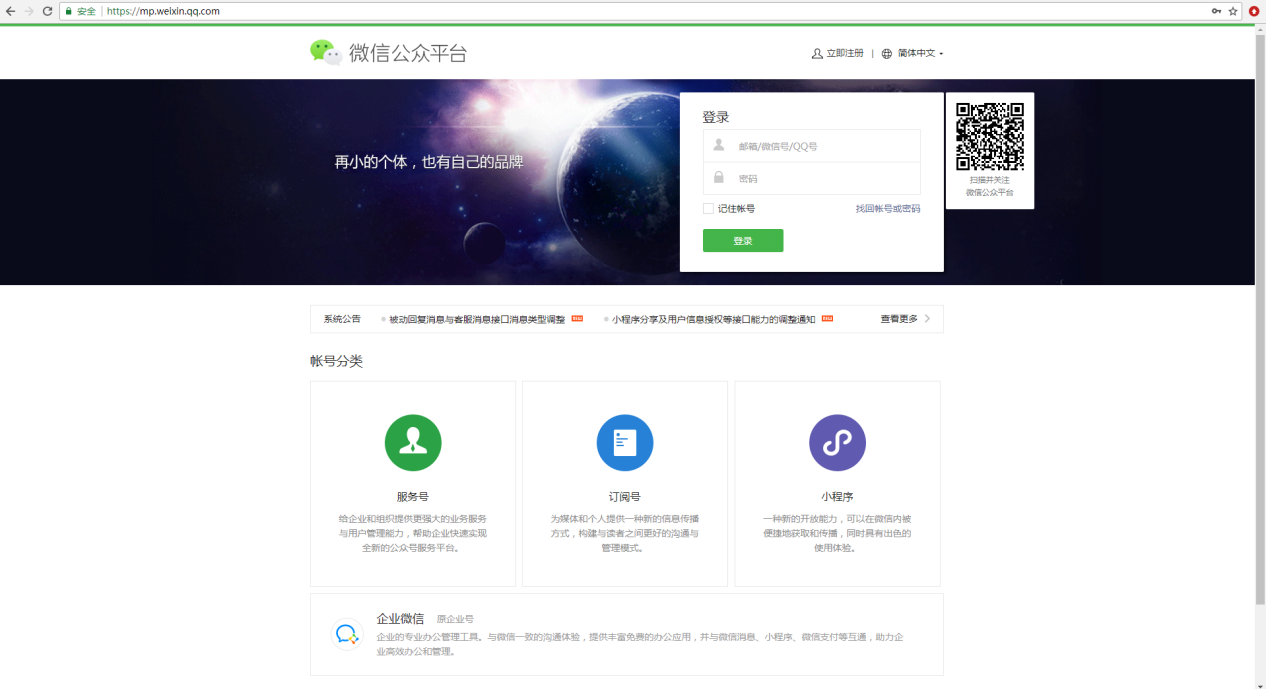 拉到网站底部，点击基本配置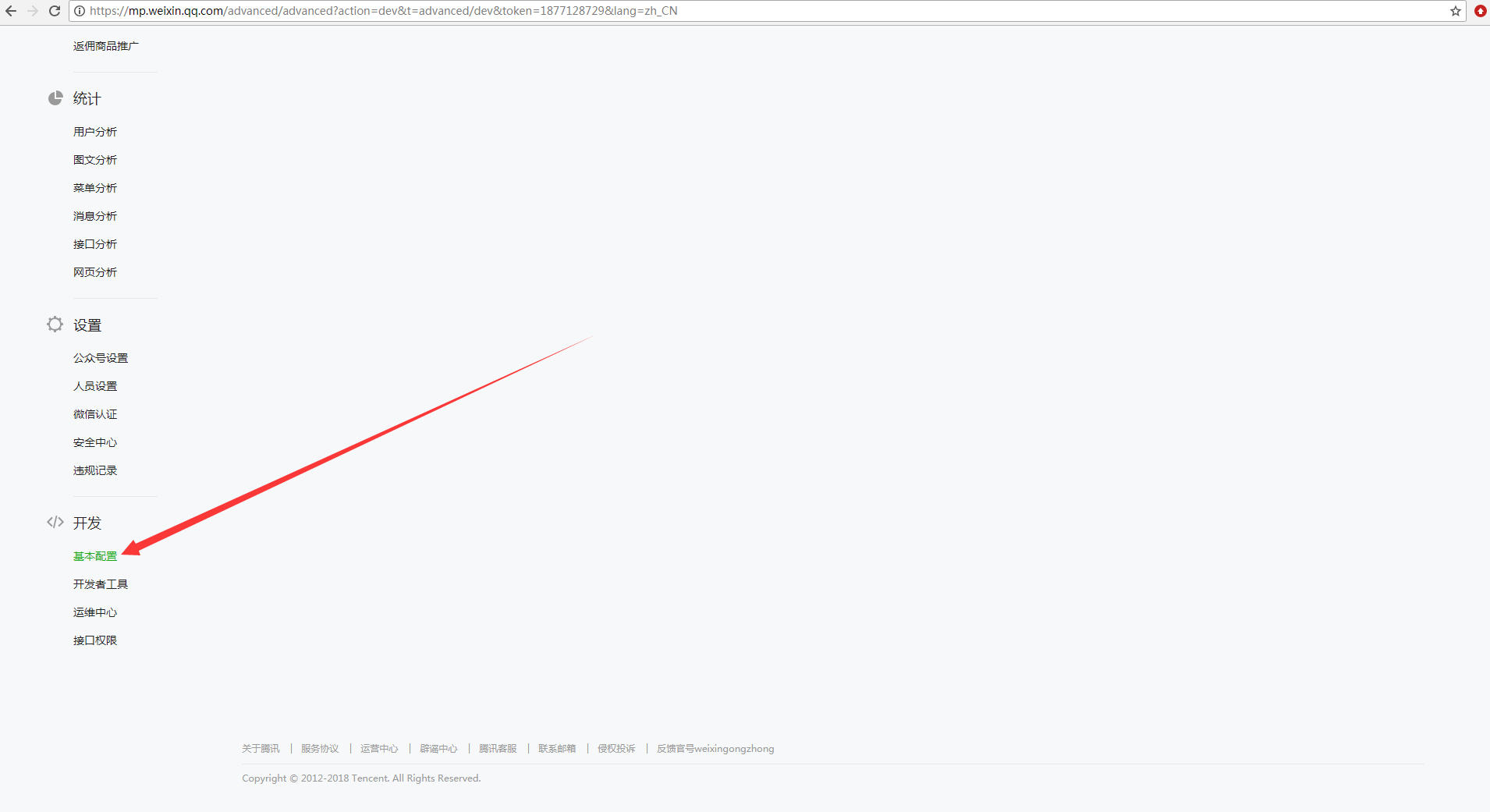 生成开发者密码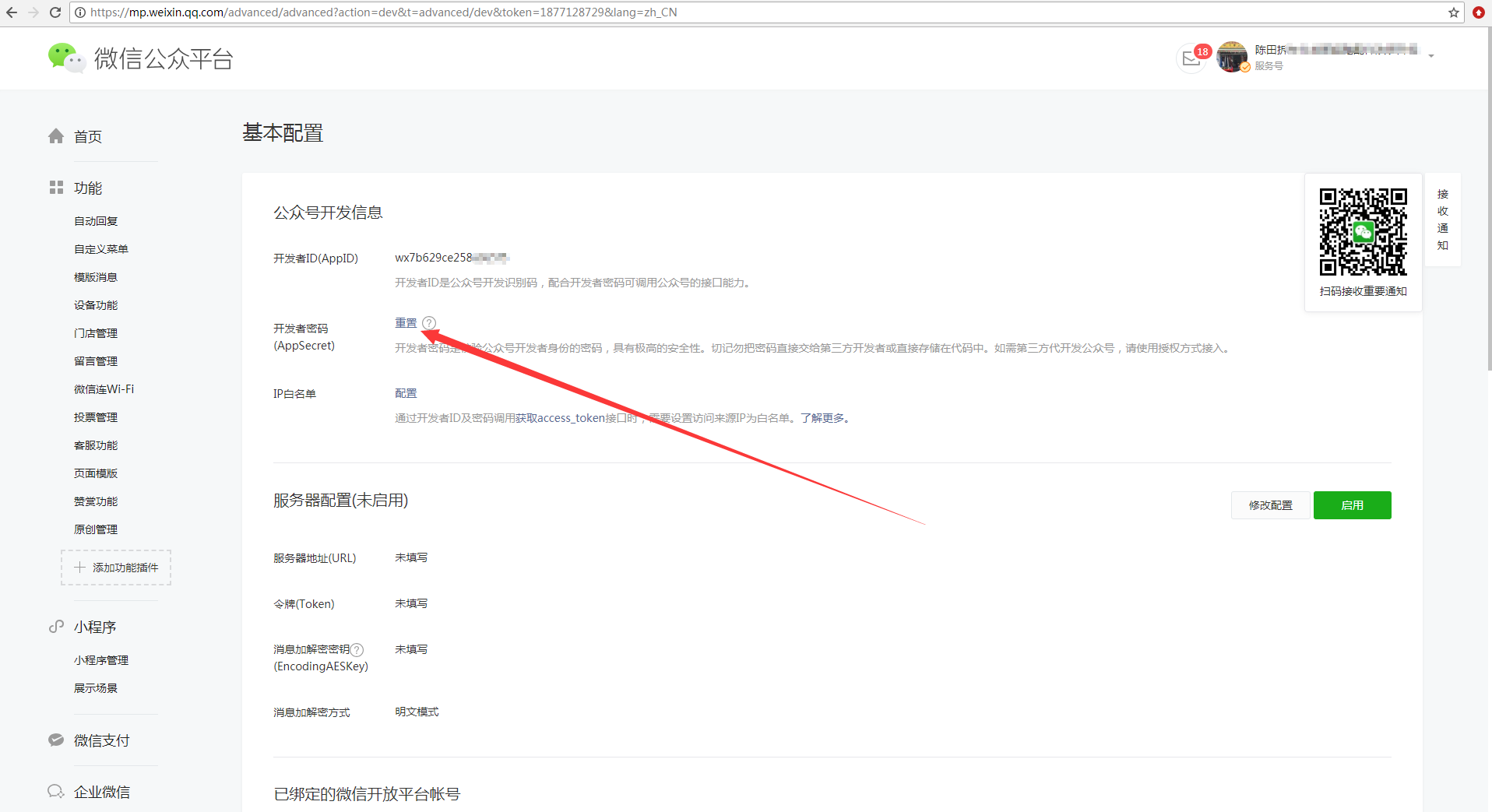 生成的AppSecret和APPID一定要复制保存好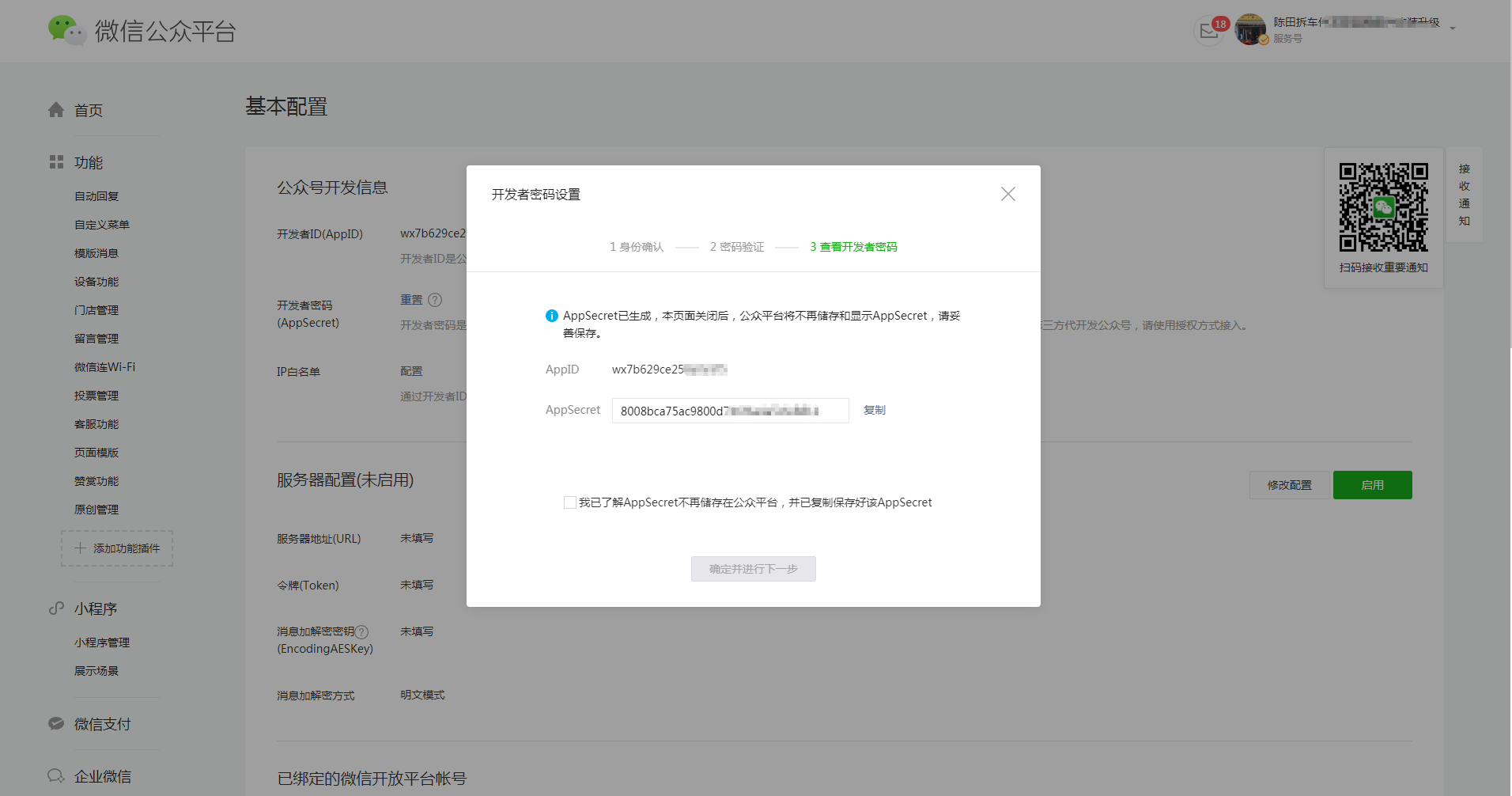 配置白名单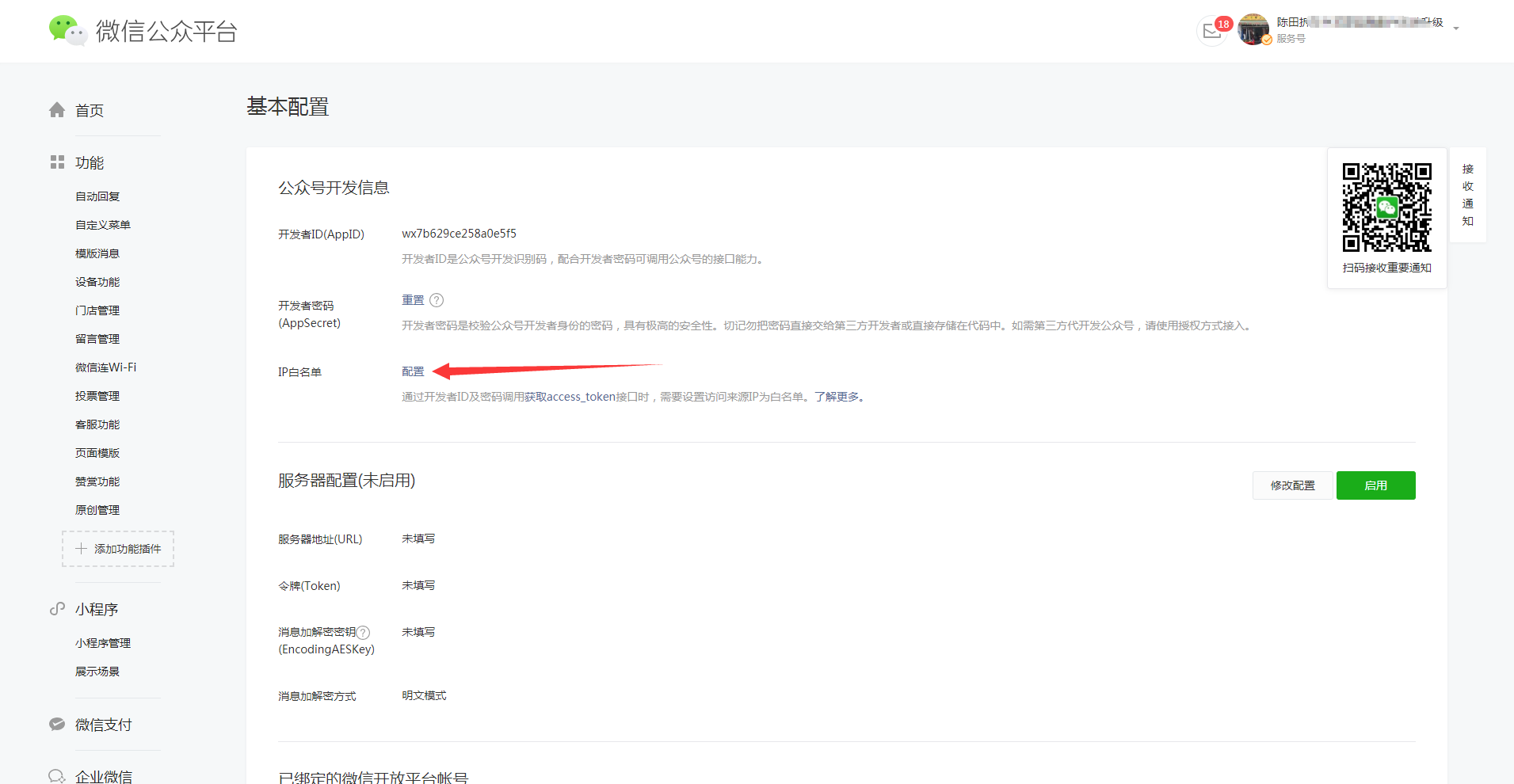 白名单参数在网站后台的这个位置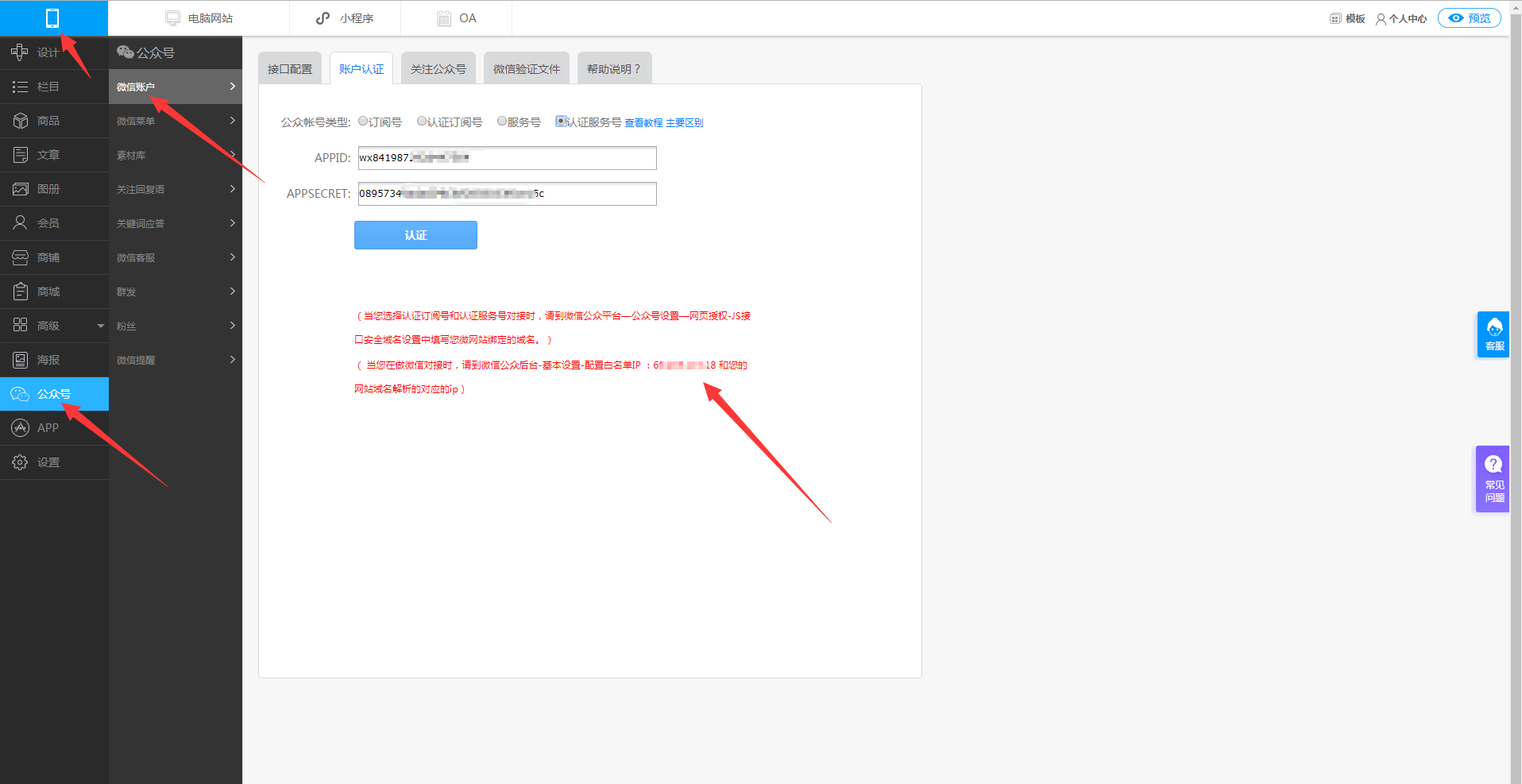 第二步，对进行公众号认证（认证过的跳过此步骤）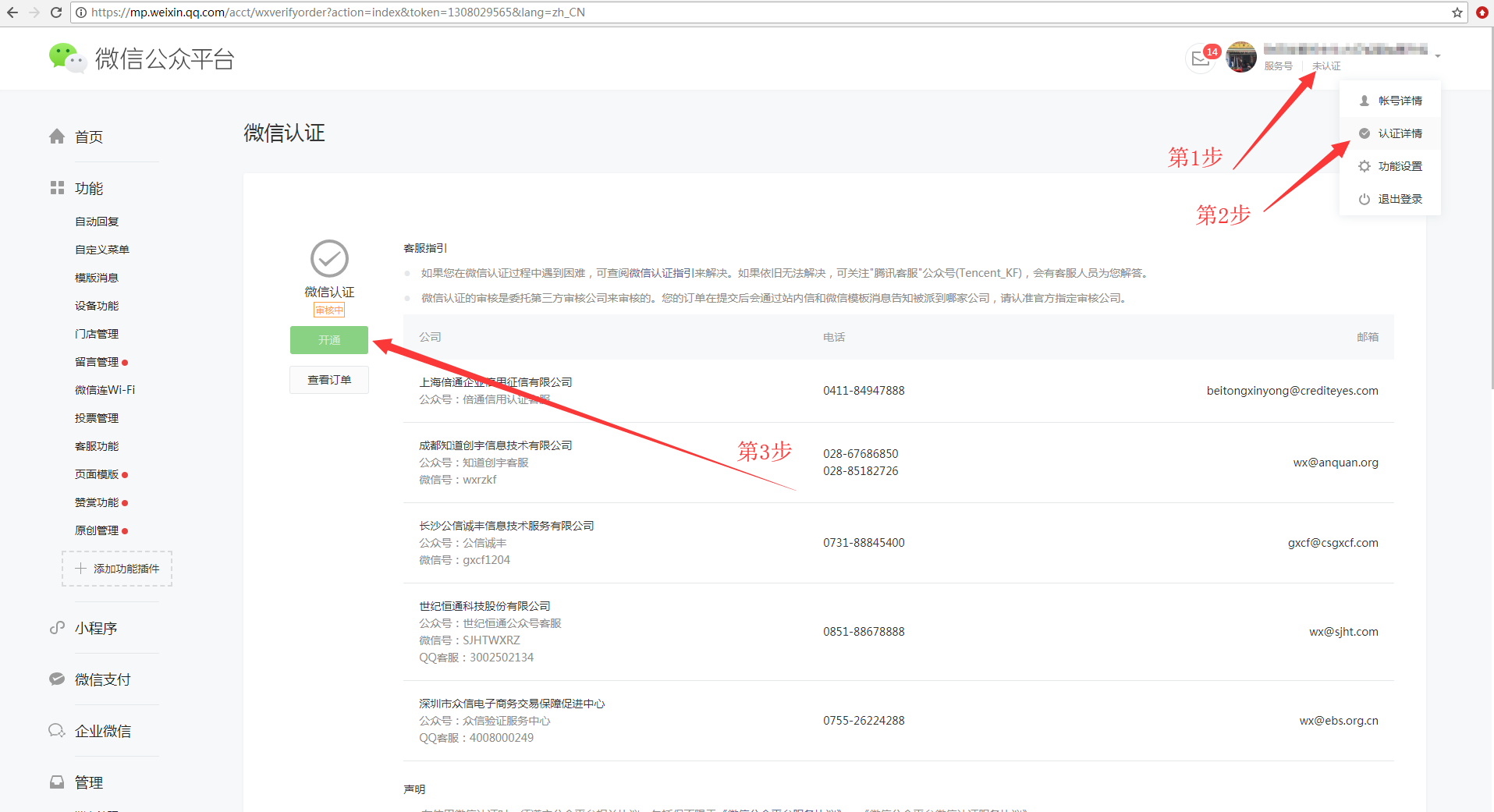 第三步，认证通过后开通微信支付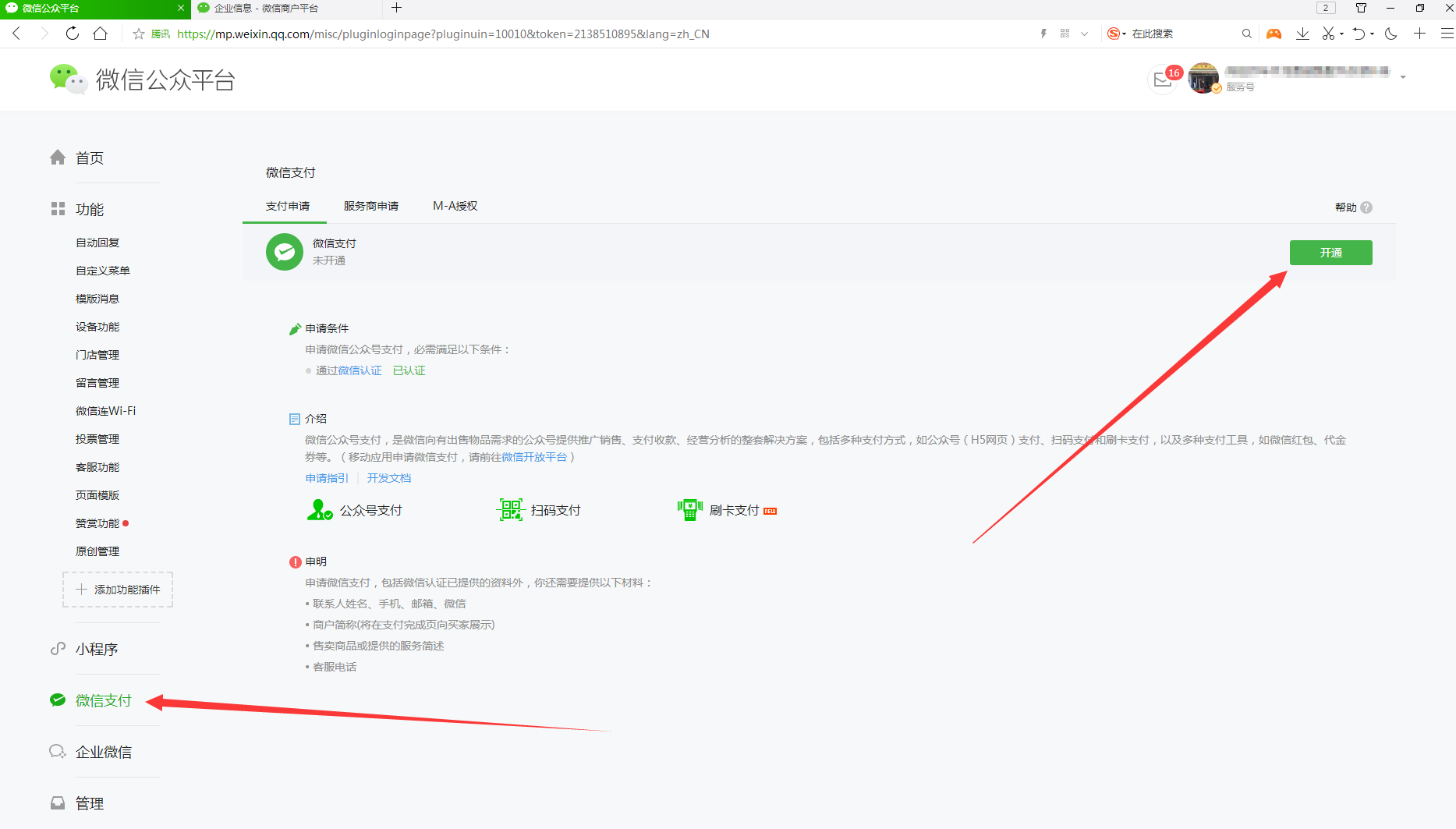 按要求填写信息提交申请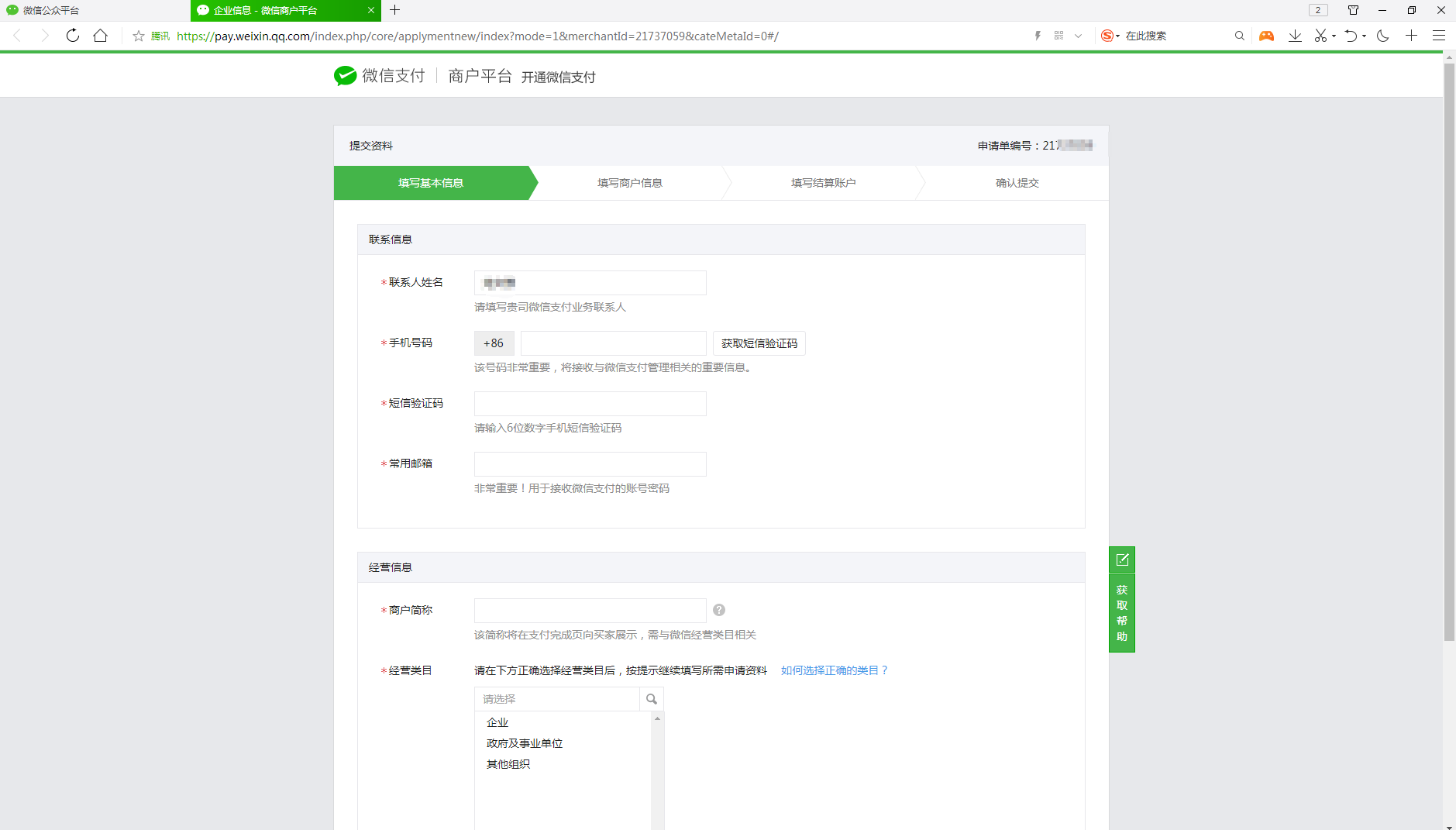 填写完成之后，仔细核对信息，然后提交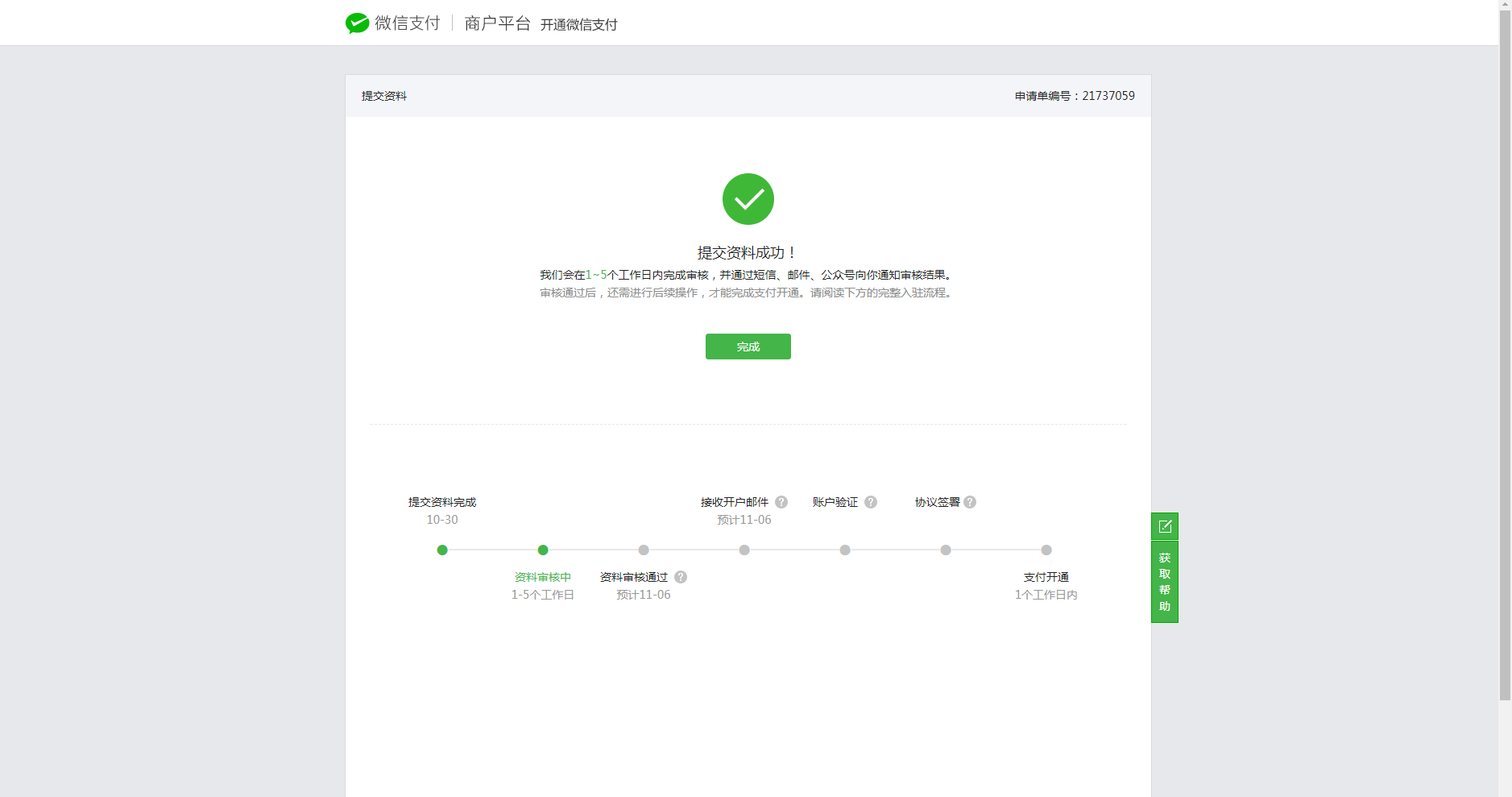 第四步，微信认证通过后登录微信商户平台生成参数登录微信商户平台（https://pay.weixin.qq.com/index.php/core/home/login）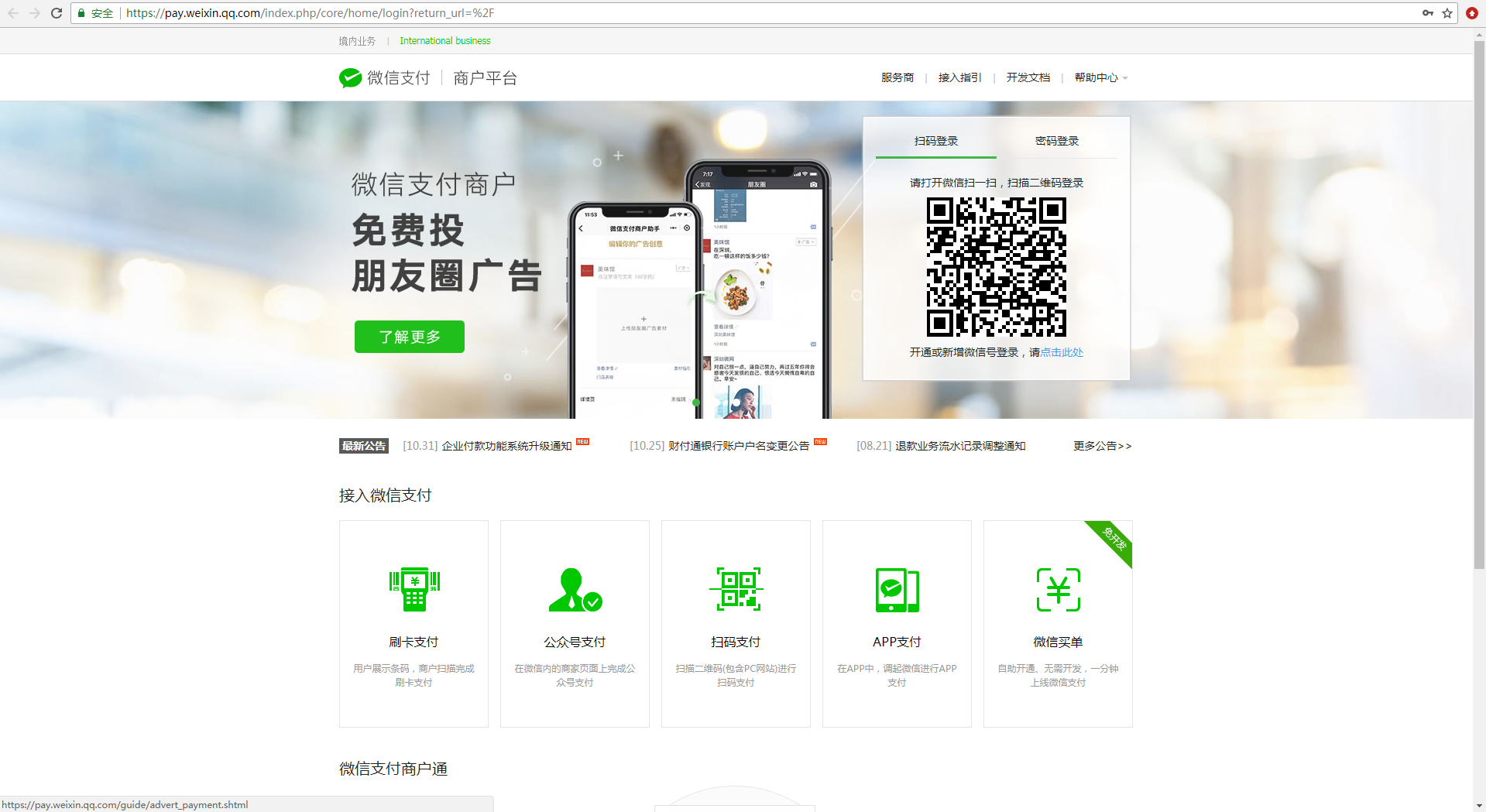 登录之后这个就是微信支付商户号(MCHID)，复制保存好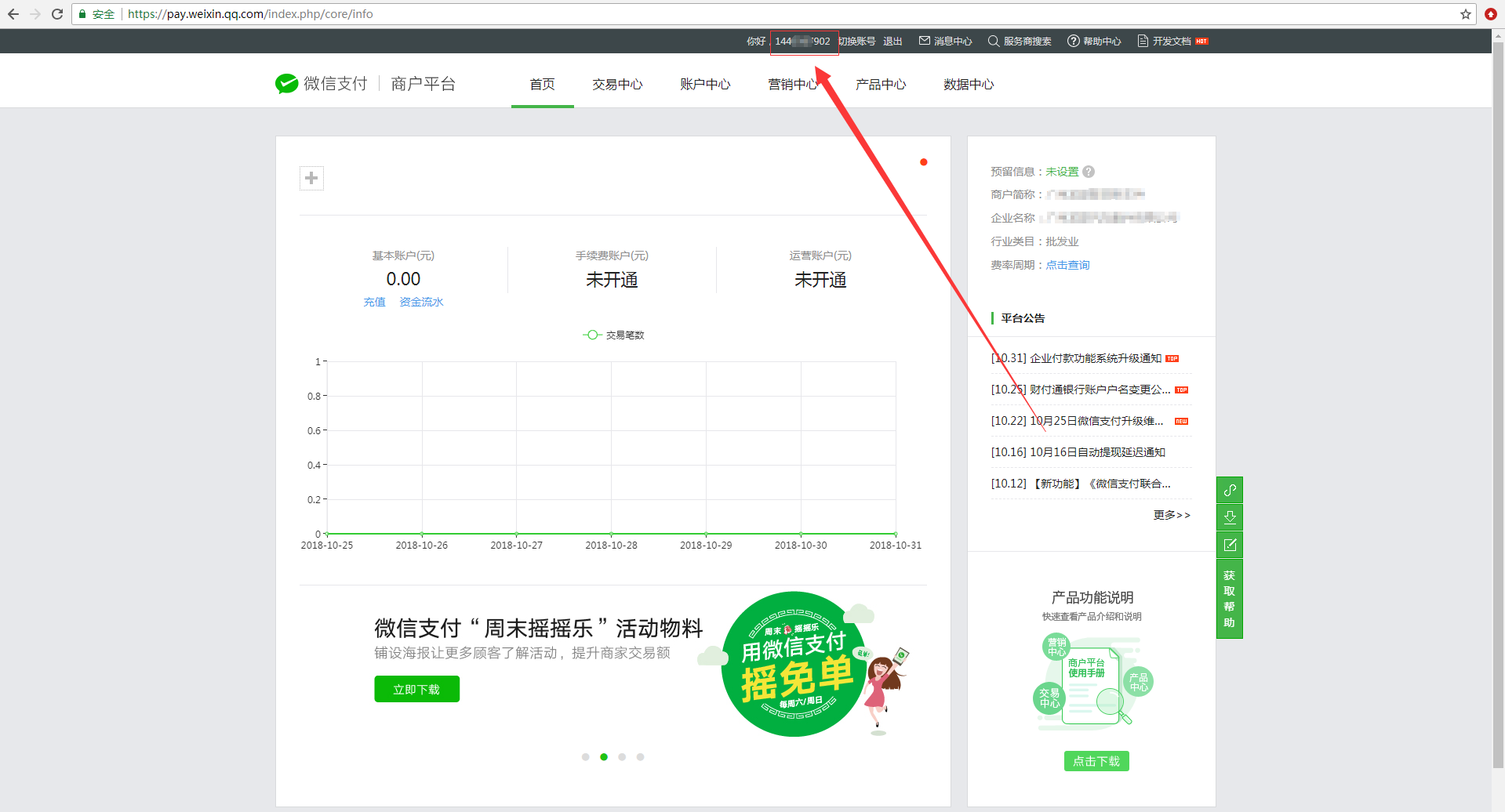 登陆后安装操作证书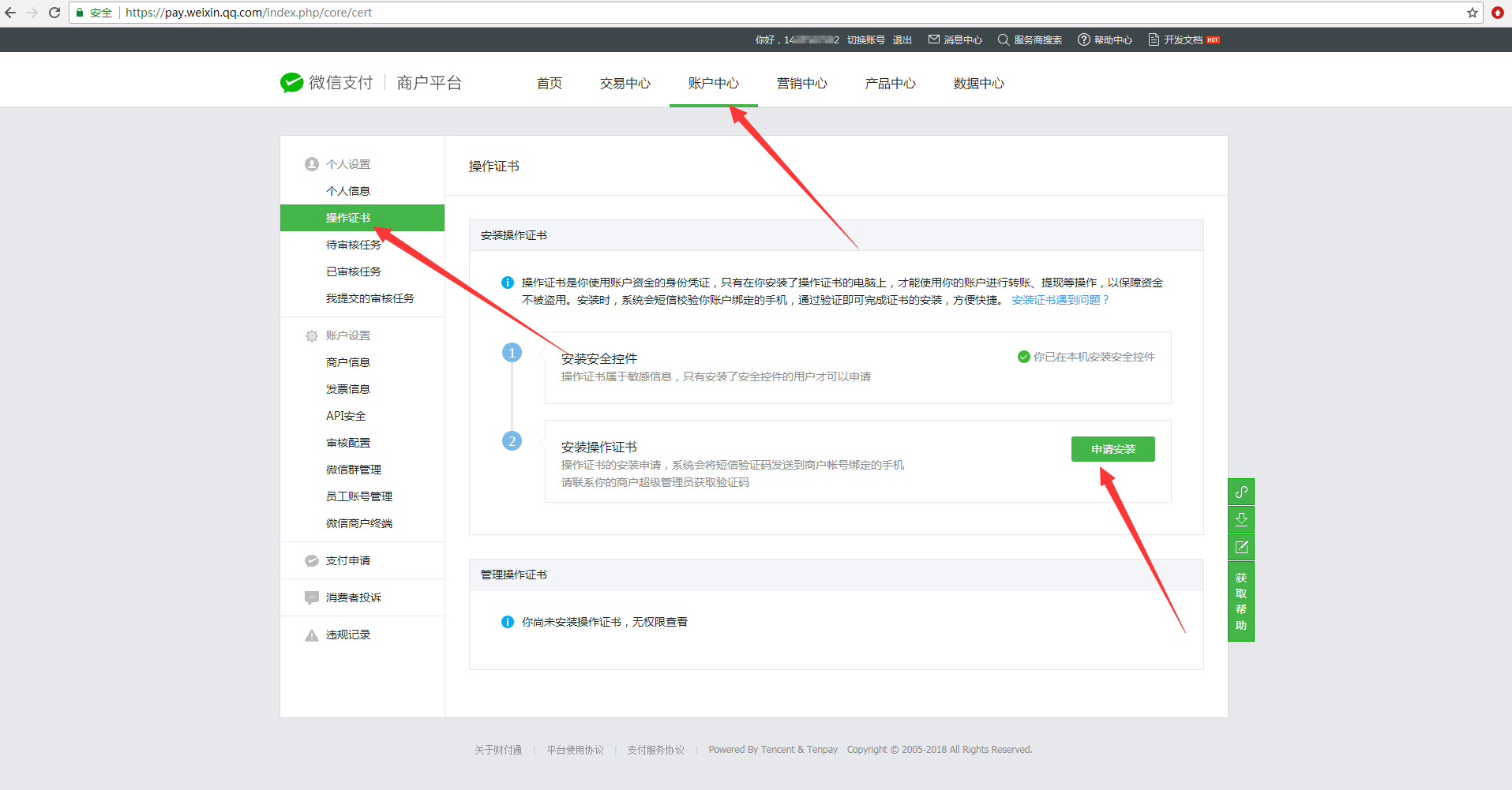 选择公司电脑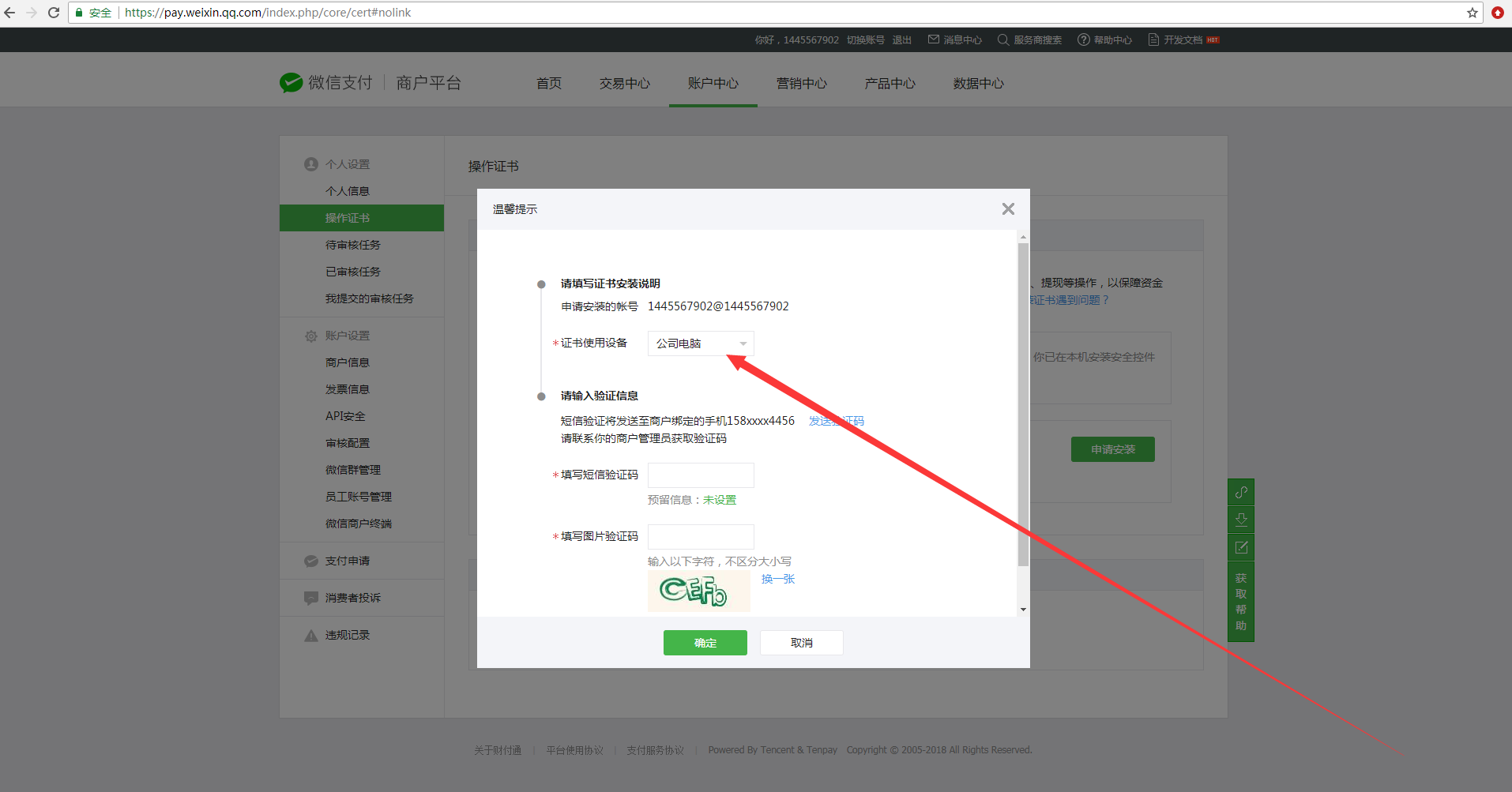 设置API密匙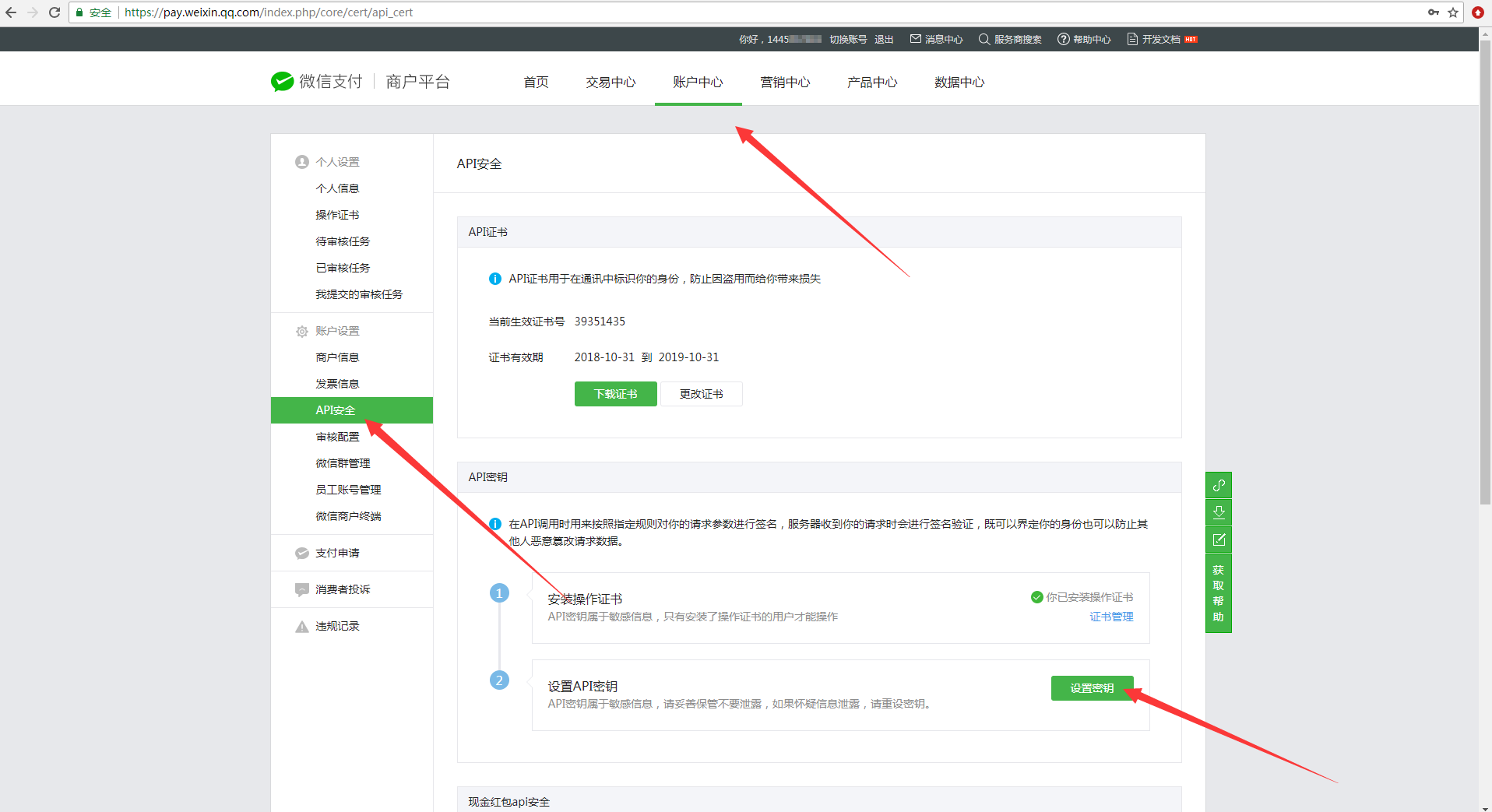 设置的密匙可以直接使用我们再微信公众号里生成的密匙，这样更容易记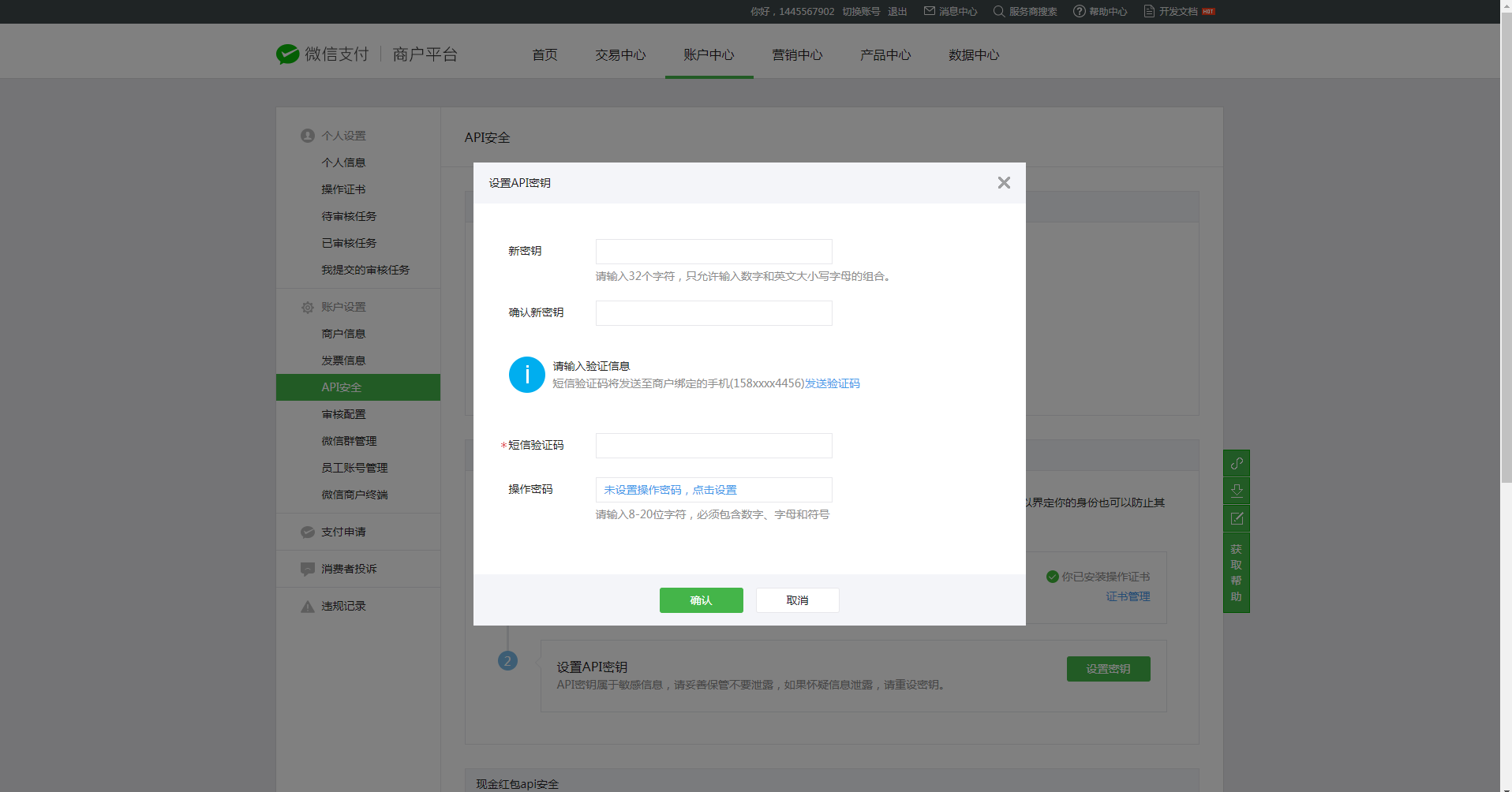 下载API证书到桌面，并且解压到桌面，等待备用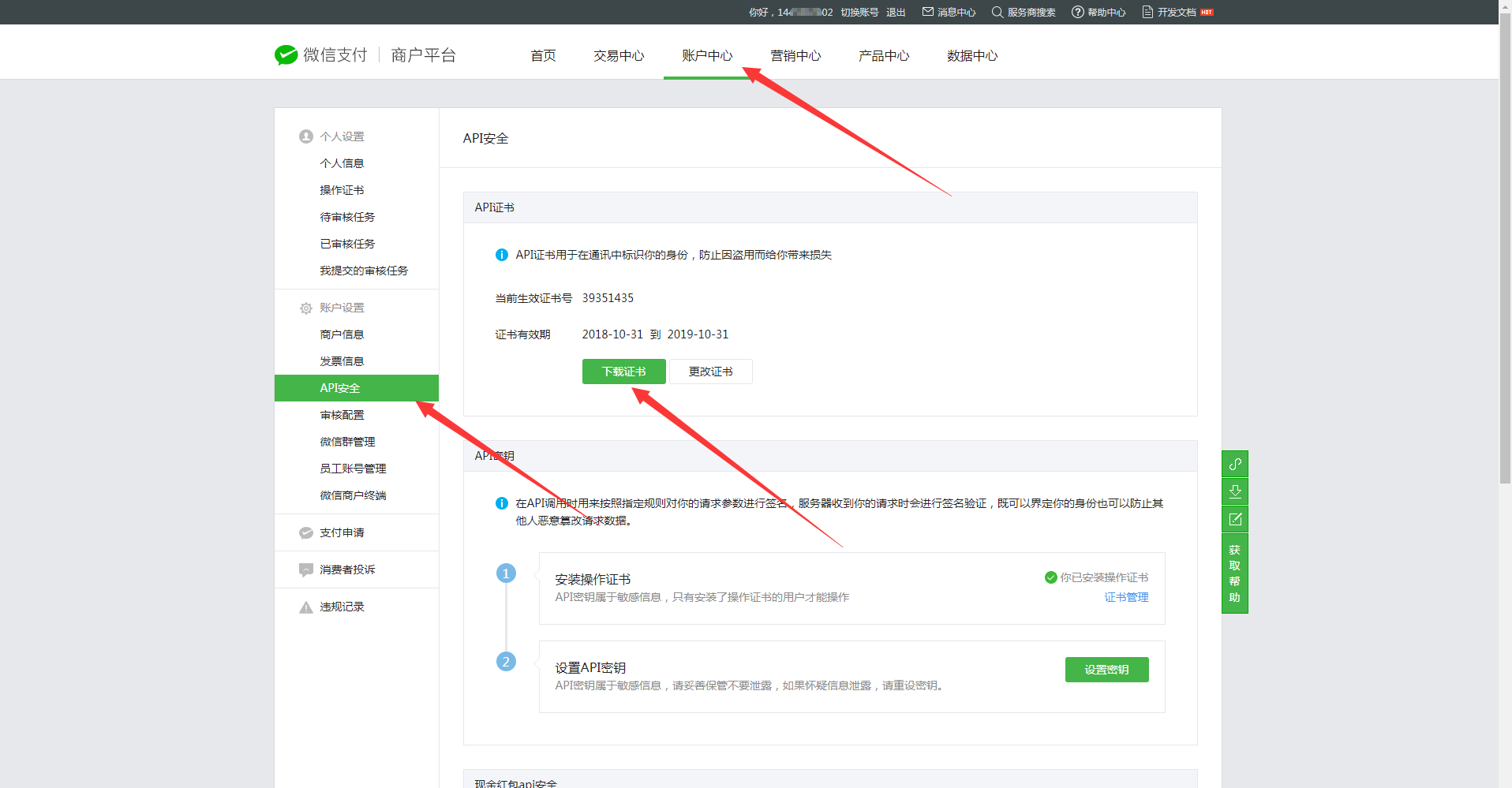 第五步，登录网站后台开始对接微信支付添加微信支付，并填写好我们前几步已经准备好的数据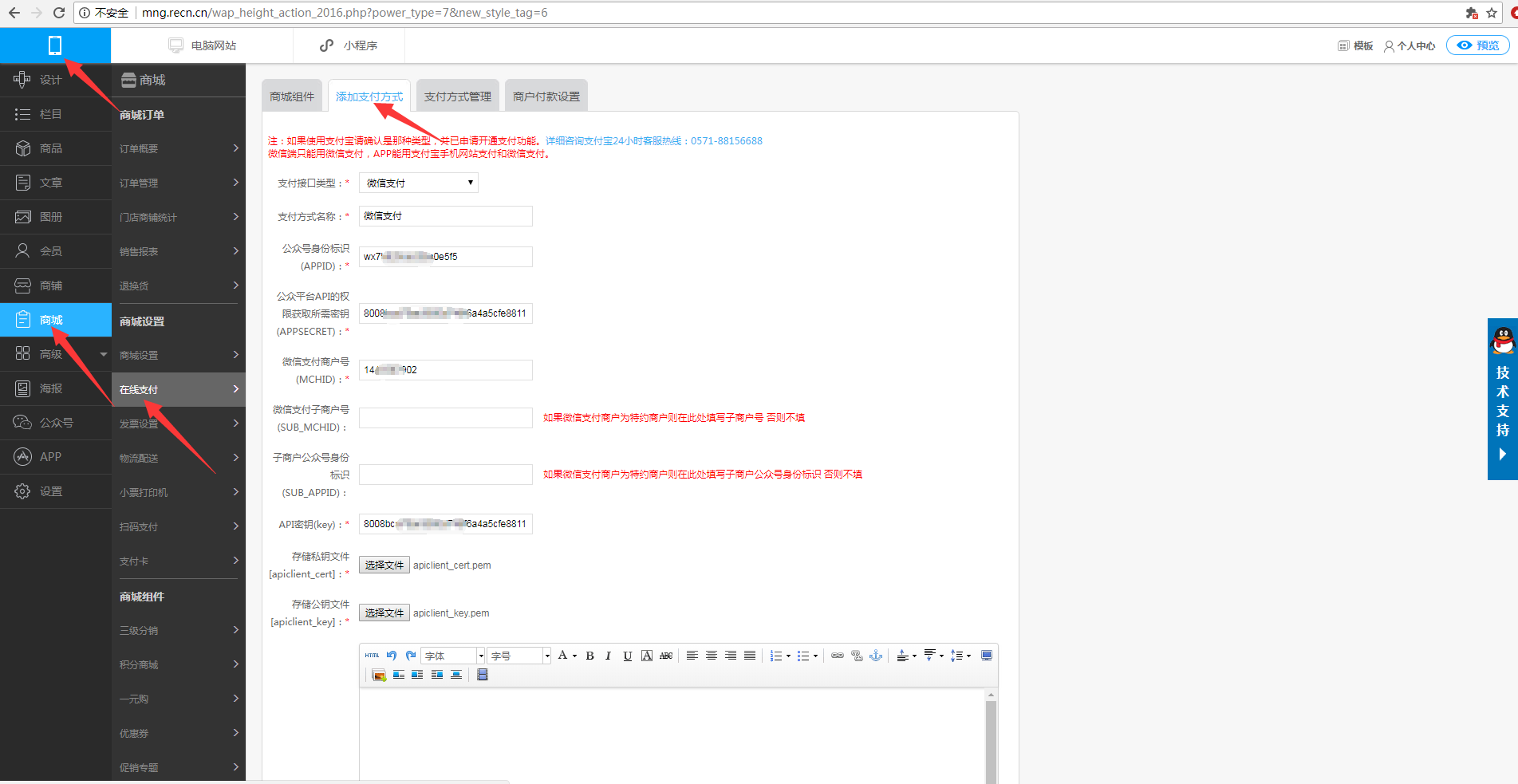 请将此URL及TOKEN粘到微信公众平台中，以完成接口配置：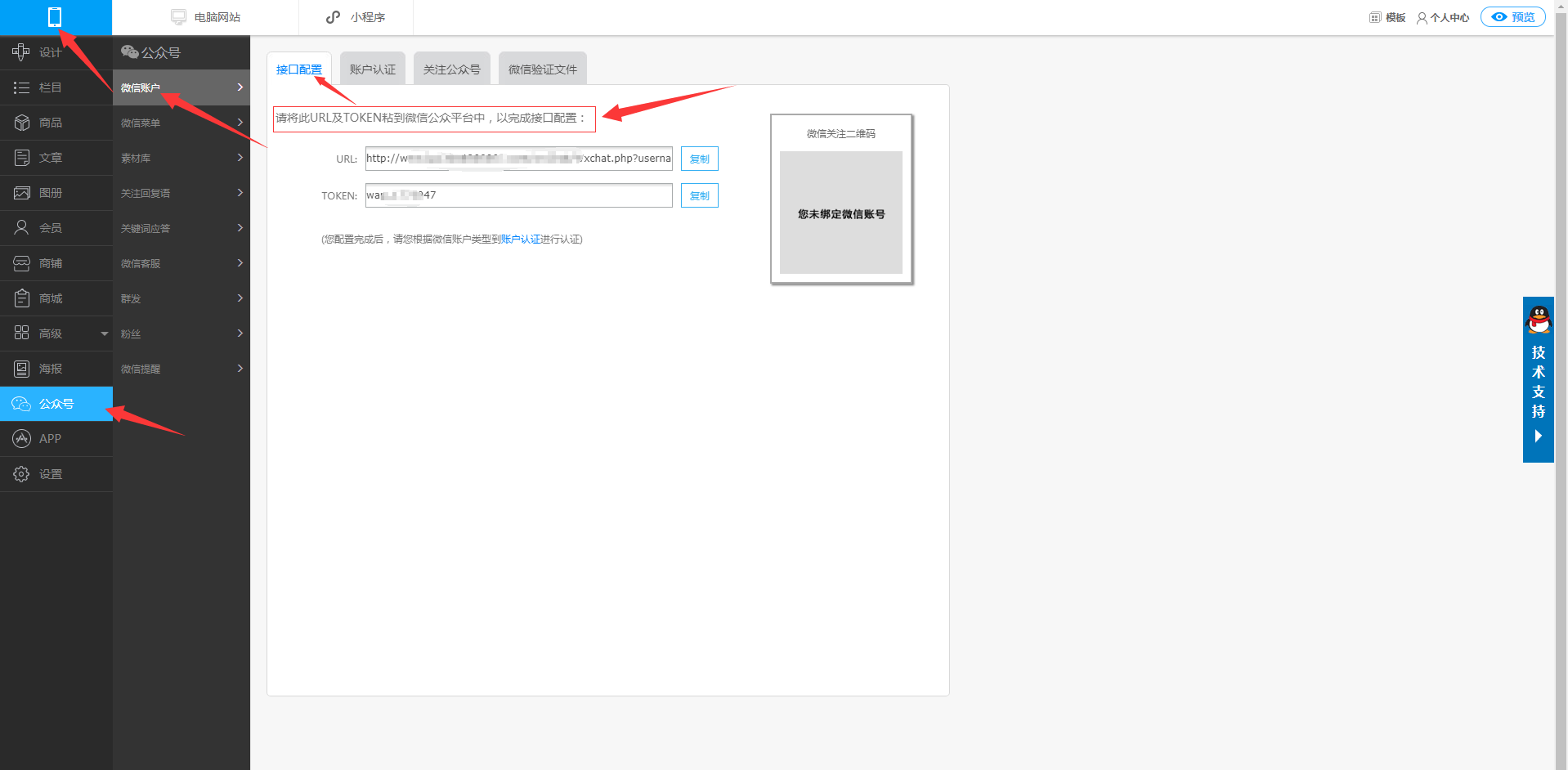 拉到底部找到“基本配置”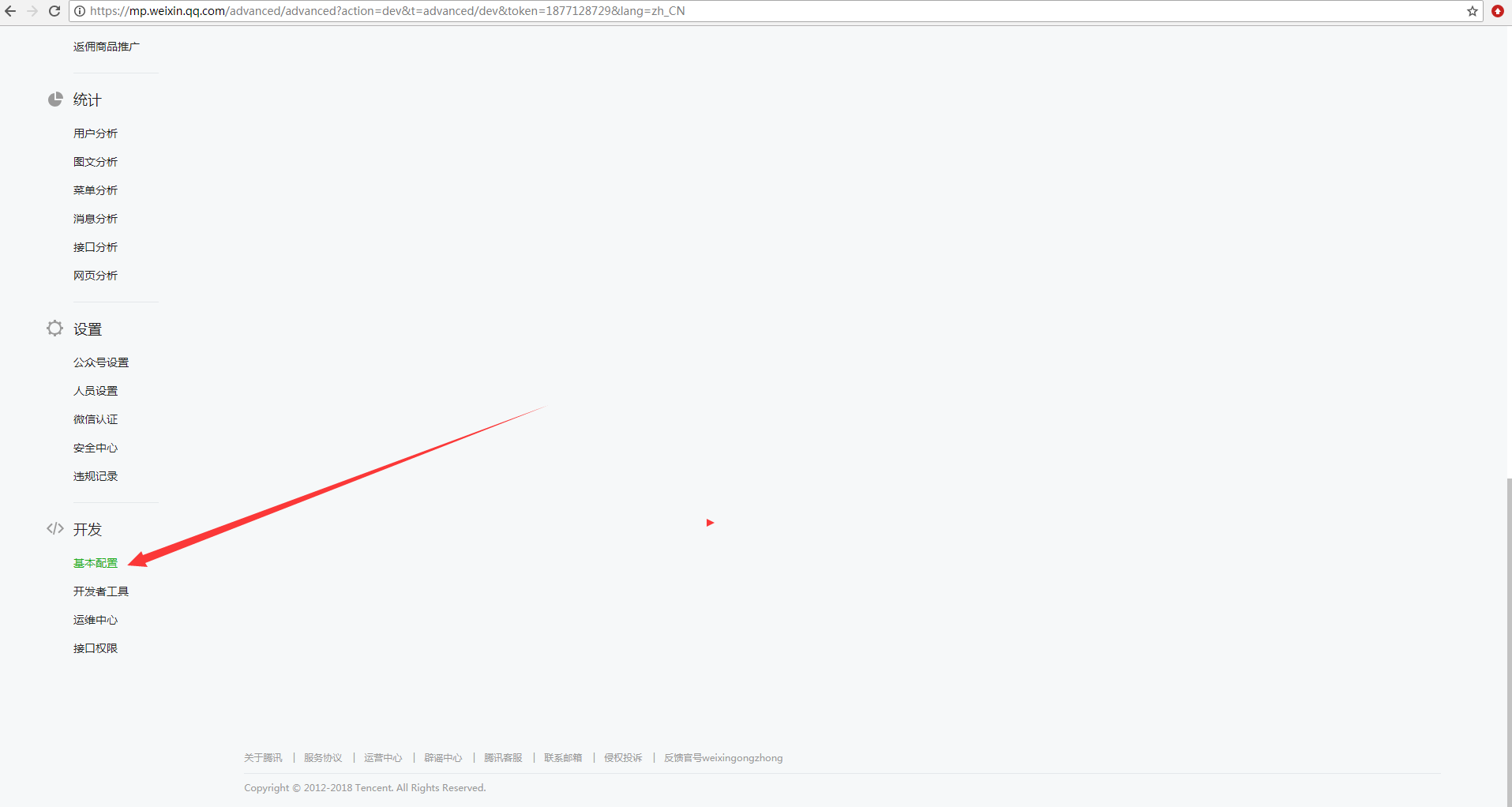 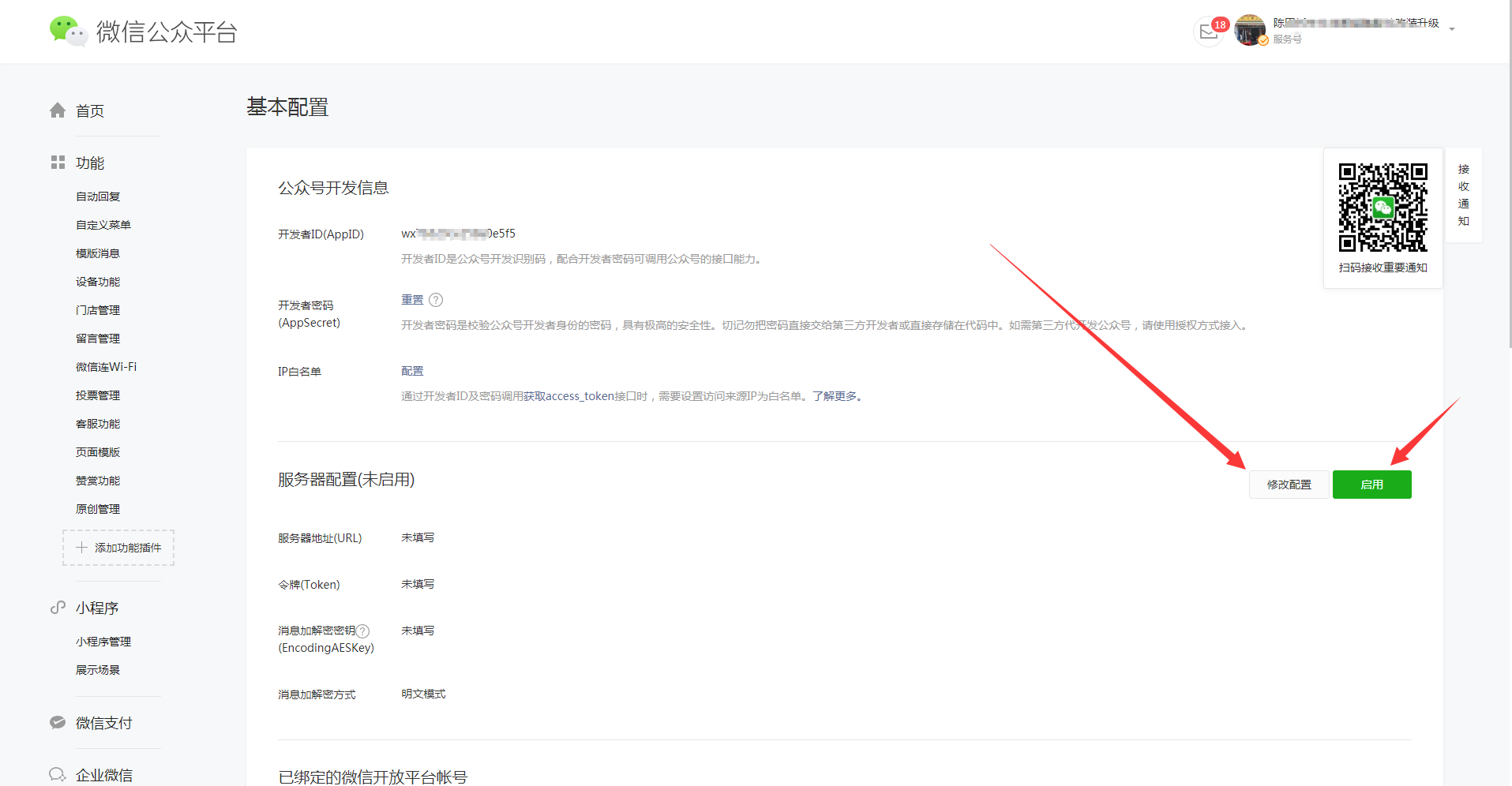 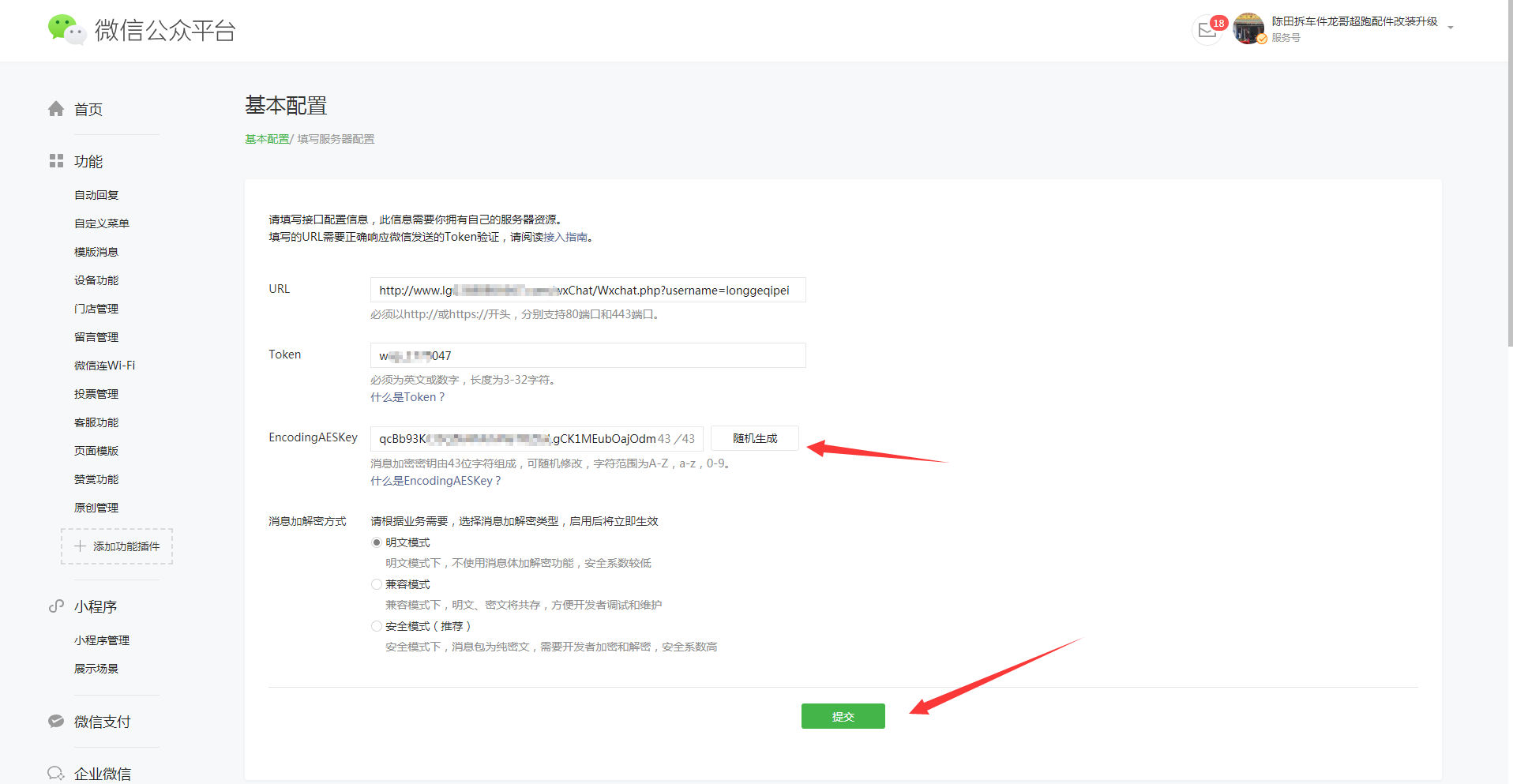 配置微信登录验证进入微信公众号，拉到底部，点击公众号设置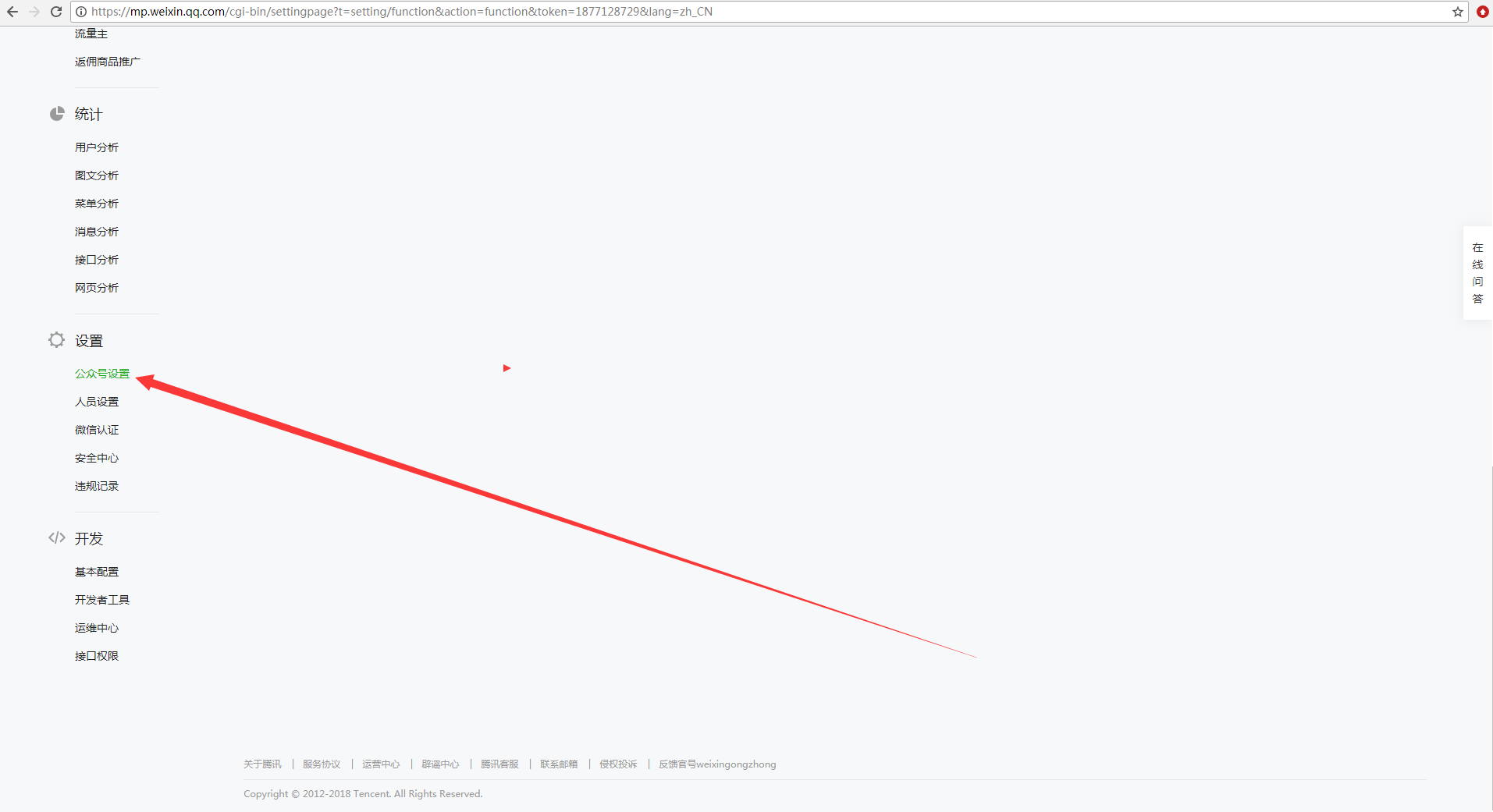 将文件下载到桌面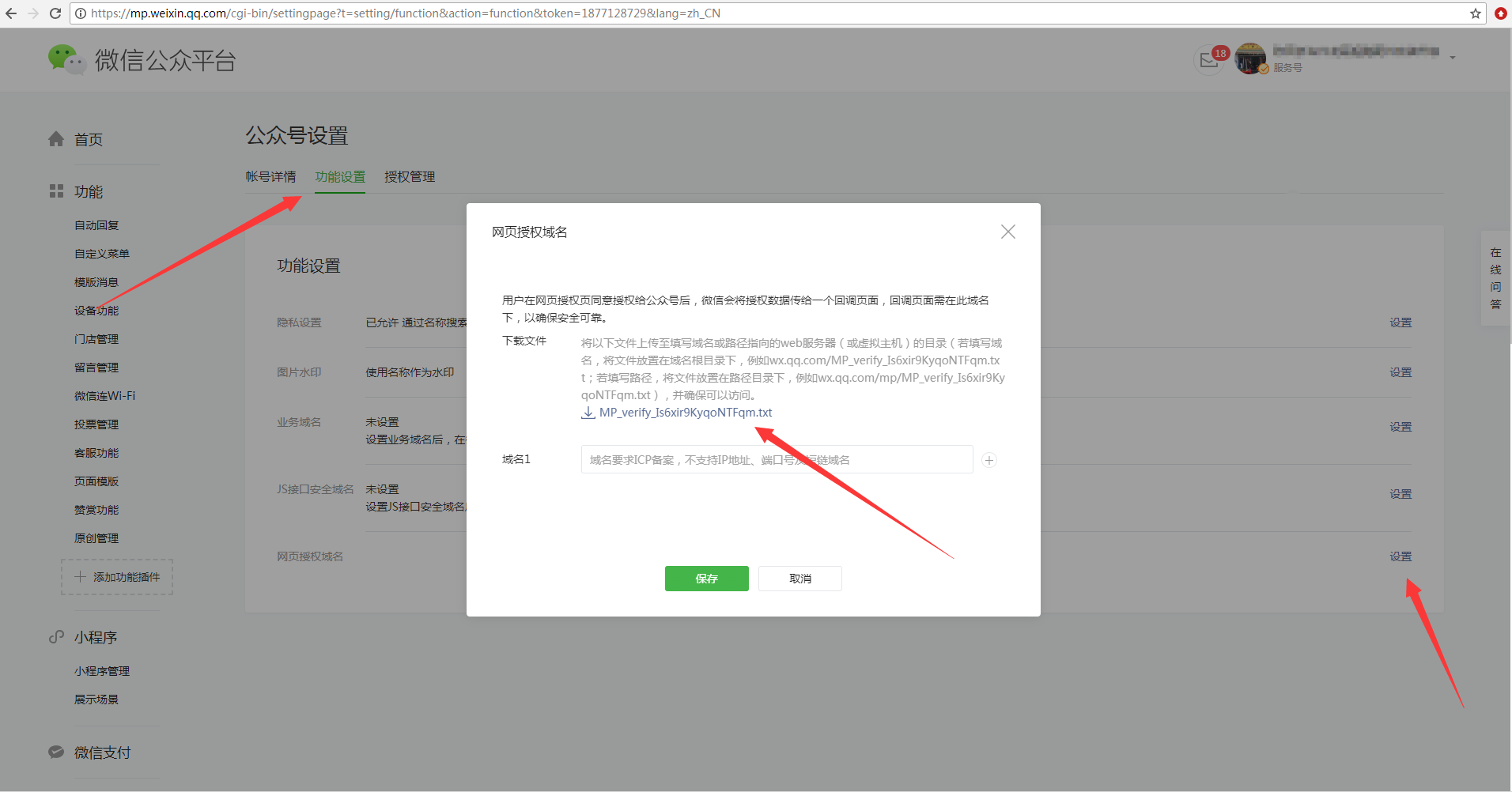 然后进入网站后台，选择上一步下载好的文件，保存验证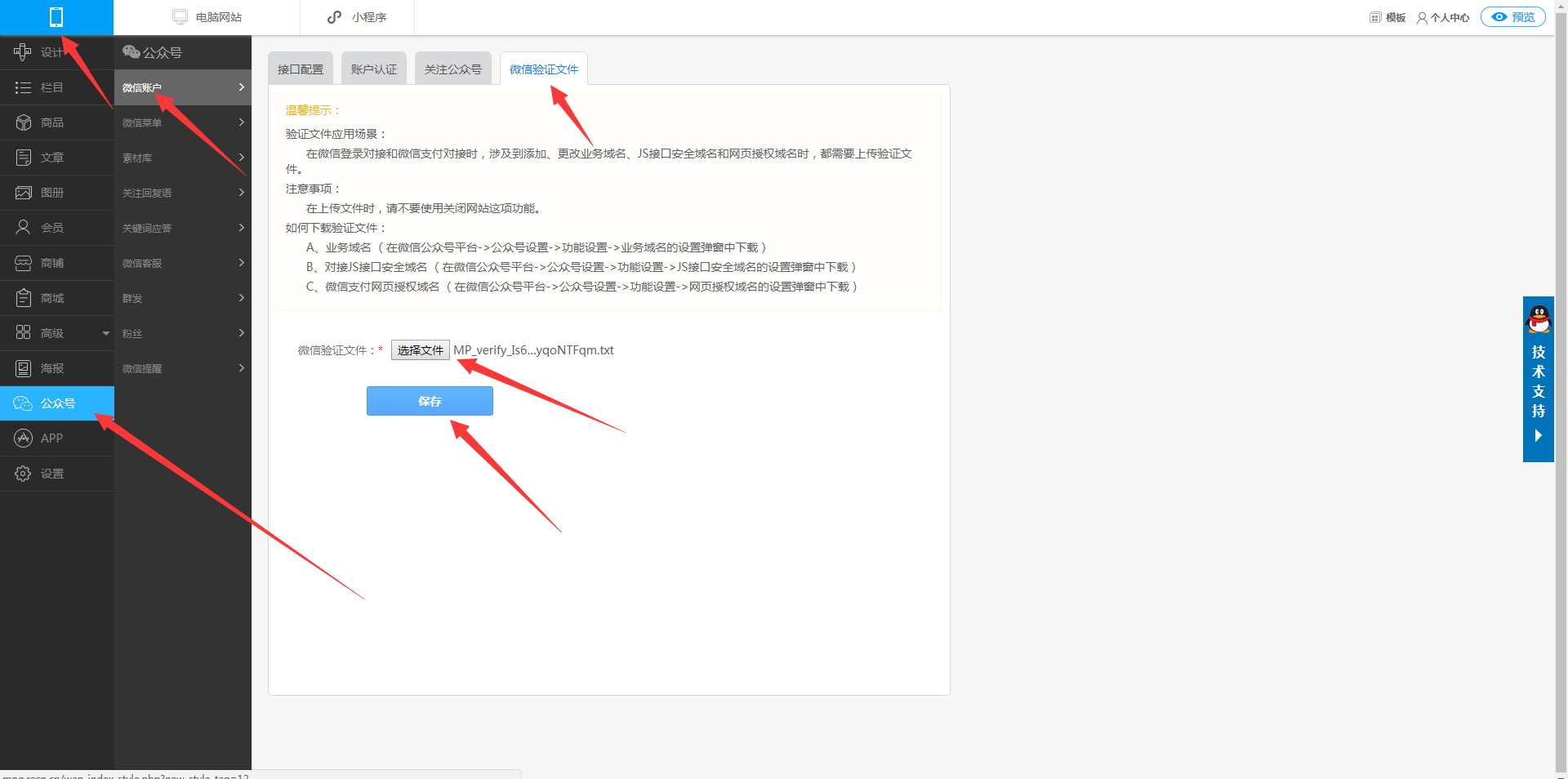 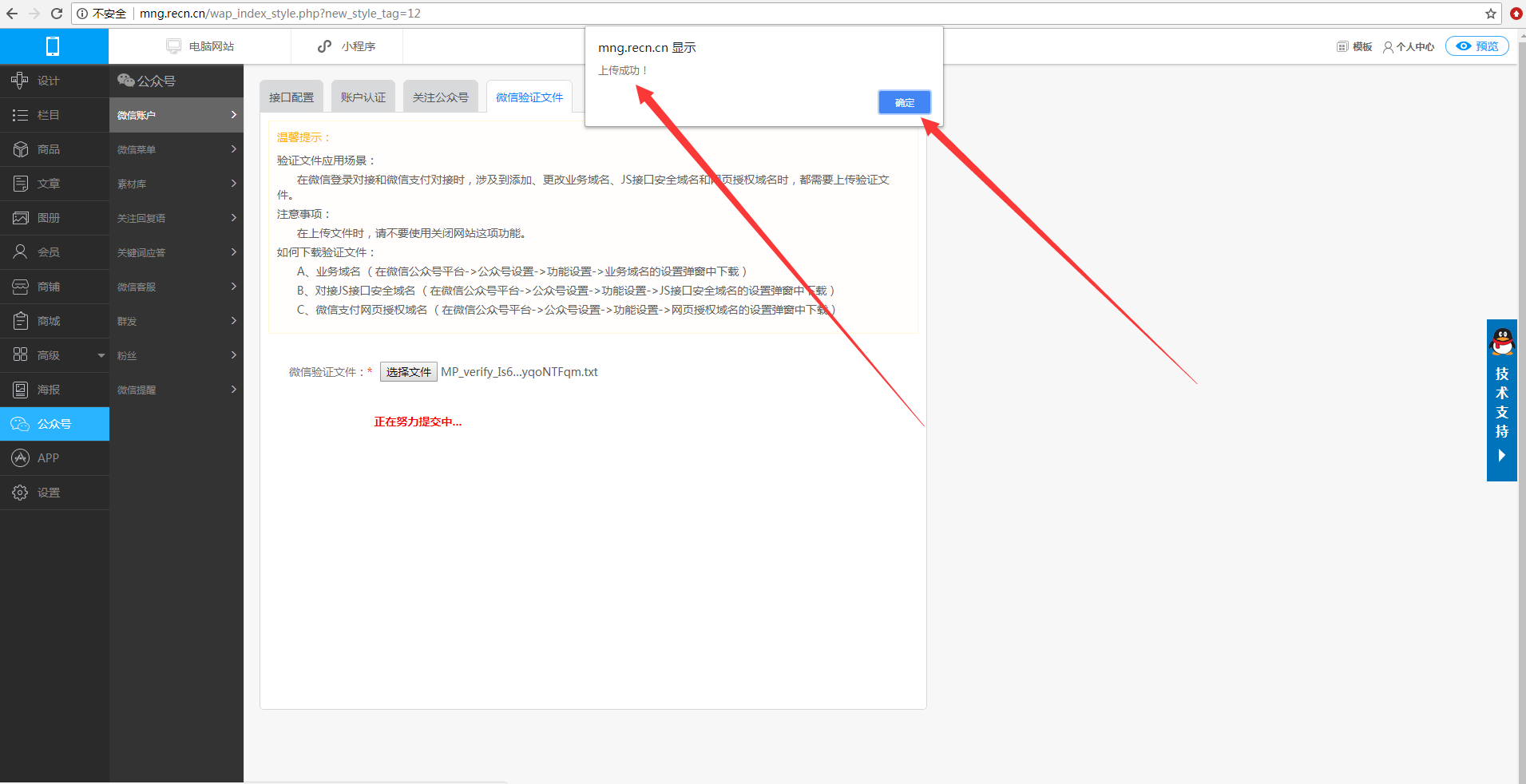 上传成功后，我们再回到公众号，填写我们网站绑定的域名，保存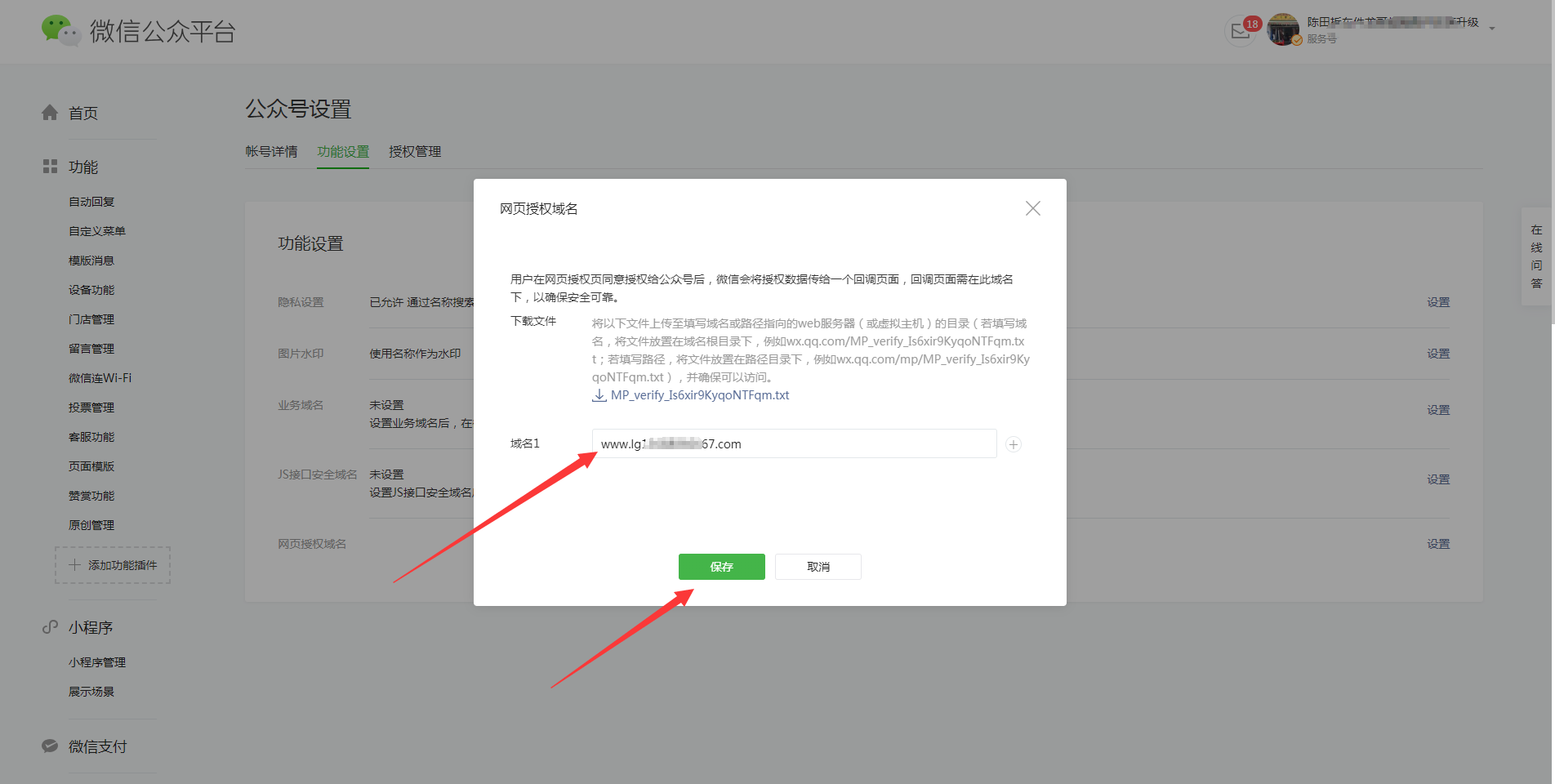 保存后，继续设置业务域名和JS接口安全域名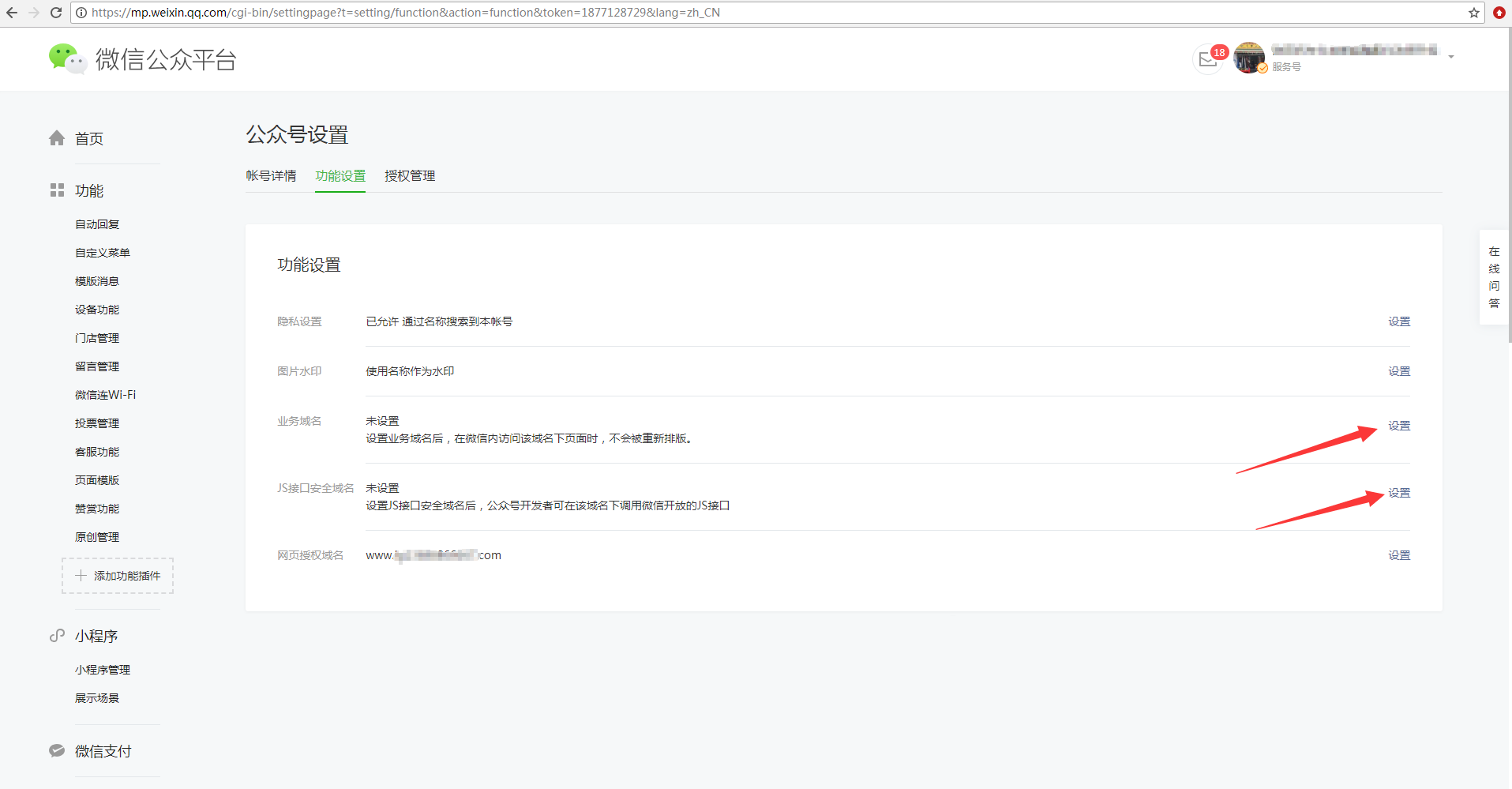 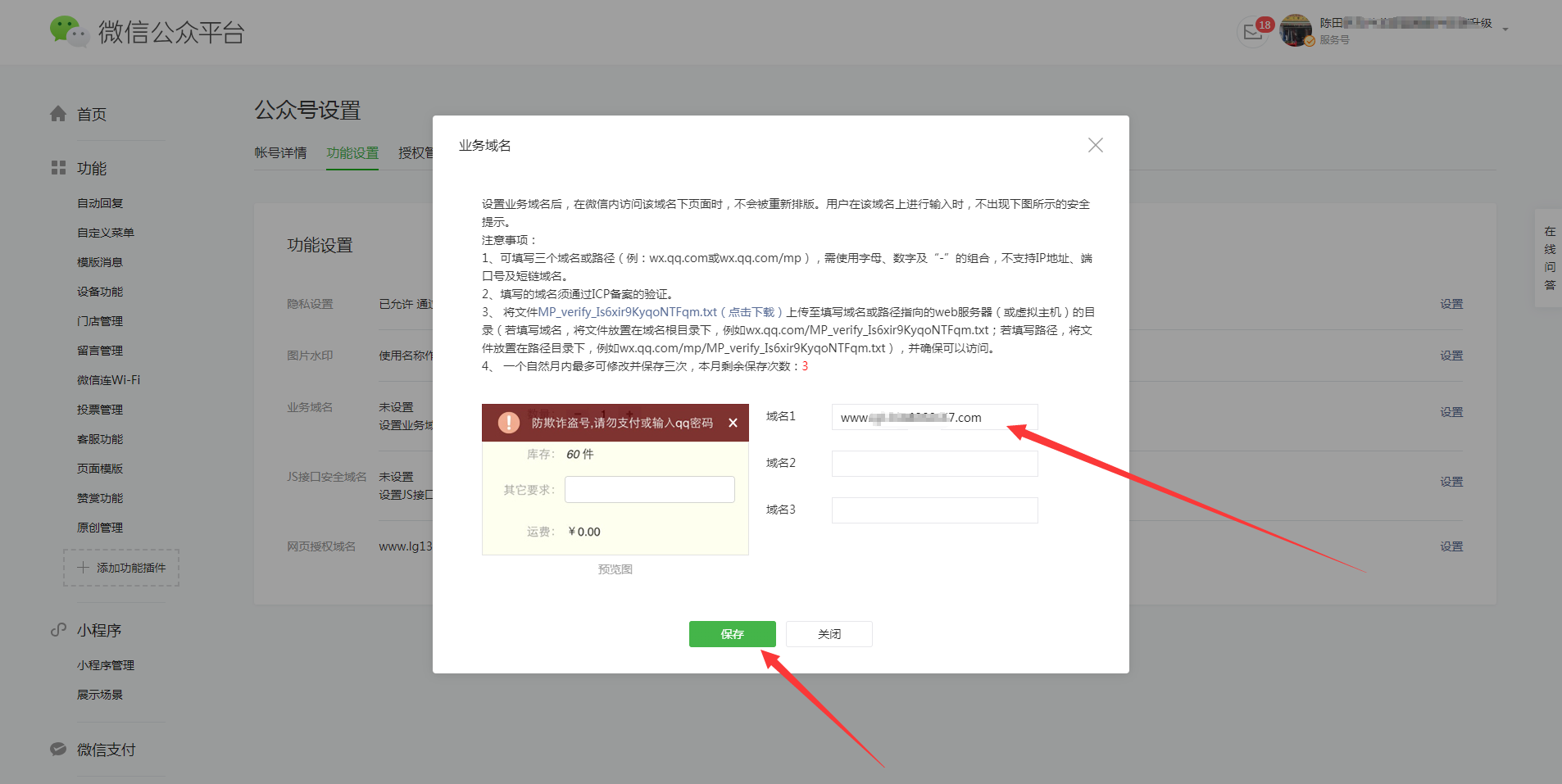 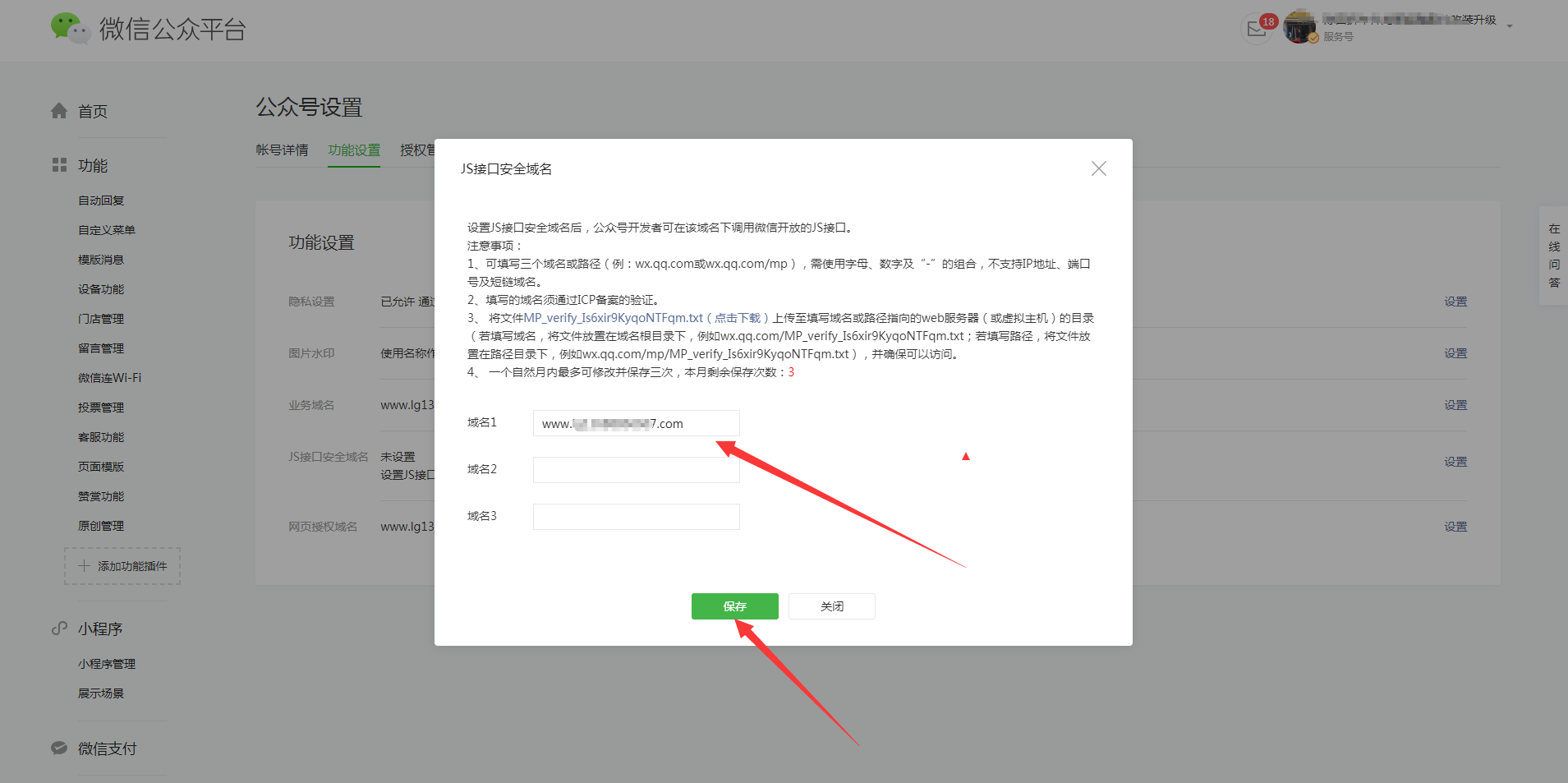 然后进入网站后台，认证公众号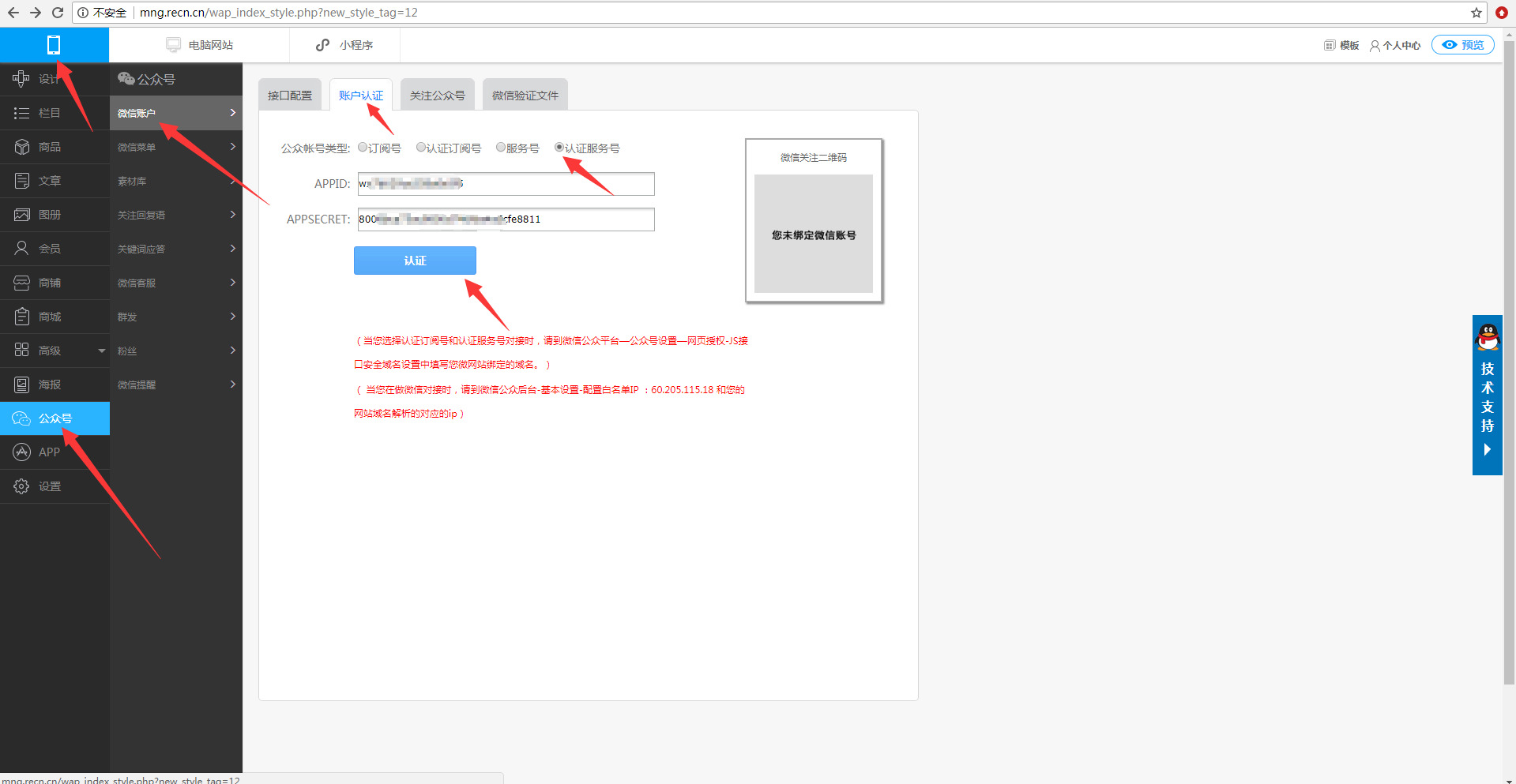 